Правила дорожного движения1. Общие положения  	1. Настоящие Правила дорожного движения (далее - Правила) устанавливают единый порядок дорожного движения на всей территории Республики Казахстан.  	2. В Правилах используются следующие основные понятия:  	1) автомагистраль – дорога, специально построенная или реконструированная в соответствии с проектом для движения транспортных средств, которая не обслуживает придорожные владения. Доступ на нее возможен только с других дорог через развязки в разных уровнях. Эта дорога:  	имеет раздельные проезжие части для движения в разных направлениях, отделенные друг от друга разделительной полосой, не предназначенной для движения;  	не имеет пересечений на одном уровне с другими дорогами, железнодорожными и трамвайными путями и пешеходными дорожками;  	специально обозначена как автомагистраль, при въезде на автомагистраль знаком 5.1 и выезде знаком 5.2 (здесь и далее приводится нумерация дорожных знаков согласно приложению 1 к настоящим Правилам);  	2) автобус - автомобиль, предназначенный для перевозки пассажиров и багажа, имеющий более восьми мест для сидения, не включая место водителя;  	3) автомобиль – механическое транспортное средство, предназначенное для движения по дорогам и перевозки по ним людей, грузов или оборудования, установленного на нем, или буксировки по дорогам транспортных средств, предназначенных для перевозки людей, грузов или оборудования, установленного на нем, в том числе включая троллейбусы, за исключением сельскохозяйственных тракторов или механических транспортных средств, для которых перевозка людей и грузов является вспомогательной функцией. Данное понятие не распространяется на тракторы и самоходные машины;  	4) автопоезд - механическое транспортное средство, сцепленное с прицепом (прицепами);  	5) преимущество (приоритет) - первоочередность движения в намеченном направлении по отношению к другим участникам движения;  	6) тяжеловесное транспортное средство - транспортное средство с грузом или без груза, полная масса или распределение нагрузки по осям которого превышает величины предельно допустимых нагрузок для данной категории дорог и сооружений на них;  	7) остановка - преднамеренное прекращение движения транспортного средства на время до пяти минут либо на большее время, если это необходимо для посадки или высадки пассажиров, загрузки или разгрузки транспортного средства (не считается остановкой (стоянкой) необходимость прекращения движения транспортного средства, обусловленная организацией дорожного движения);  	8) багаж - имущество пассажира, упакованное и перевозимое в багажном отделении автобуса, микроавтобуса или багажном автомобиле, сопровождающем автобус, микроавтобус, в пределах норм, установленных Правилами перевозки пассажиров и багажа автомобильным транспортом, а также в такси на основании дополнительного соглашения с перевозчиком;  	9) главная дорога -дорога, обозначенная знаками 2.1, 2.3.1-2.3.3 или 5.1 по отношению к пересекаемой (примыкающей), или дорога с твердым покрытием (асфальто- и цементобетон, каменные материалы и тому подобное) по отношению к грунтовой. Наличие на второстепенной дороге непосредственно перед перекрестком участка с покрытием не делает ее равной по значению с пересекаемой;  	10) обгон – опережение движущегося впереди одного или нескольких транспортных средств, связанное с выездом из занимаемой полосы и последующим возвращением на ранее занимаемую полосу;  	11) разделительная полоса - конструктивно выделенный элемент дороги, разделяющий смежные проезжие части дороги и не предназначенный для движения или остановки безрельсовых транспортных средств и пешеходов, за исключением вынужденной остановки пешеходов при пересечении дороги вне населенного пункта;  	12) велосипед – транспортное средство, имеющее два колеса или более (кроме кресел-колясок для инвалидов) и приводимое в движение мускульной силой людей, находящихся на нем;  	12-1) велосипедист – лицо, управляющее велосипедом;  	12-2) велосипедная дорожка – отдельная дорога или часть дороги, предназначенная для движения велосипедов и обозначенная соответствующим знаком. Велосипедная дорожка конструктивно отделяется от других дорог или от других элементов одной и той же дороги;  	12-3) велосипедная полоса движения – полоса проезжей части дороги, предназначенная для движения велосипедов. Велосипедная полоса движения отделяется от остальной проезжей части с помощью продольной дорожной разметки и специальных знаков;  	13) газон - участок земли с искусственным травяным покровом, являющийся фоном для посадок растений и парковых сооружений;  	14) клумба - участок земли в форме геометрической фигуры, на котором растения образуют узор или рисунок;  	15) населенный пункт - застроенная территория, въезды на которую и выезды с которой обозначены знаками 5.22 - 5.25;  	16) пешеход – лицо, находящееся вне транспортного средства на дороге и не производящее на ней работы. К пешеходам приравниваются физические лица, передвигающиеся в креслах-колясках для инвалидов, ведущие велосипед, мопед, мотоцикл, везущие санки, тележку, детскую коляску;  	17) пешеходный переход - участок проезжей части дороги, обозначенный знаками 5.16.1, 5.16.2 и (или) разметкой 1.14.1 - 1.14.3 и выделенный для движения пешеходов через дорогу. При отсутствии разметки ширина пешеходного перехода определяется расстоянием между знаками 5.16.1 и 5.16.2 по оси дороги (здесь и далее приводится нумерация дорожной разметки согласноприложению 2 к настоящим Правилам);  	18) недостаточная видимость - видимость дороги менее 300 м в условиях тумана, дождя, пыли, снегопада и тому подобного, а также в сумерки;  	19) пассажир - лицо, находящееся на (в) транспортном средстве и не управляющее им;  	20) нерегулярные автомобильные перевозки пассажиров и багажа - перевозки, которые не относятся к регулярным, осуществляемые с использованием автобусов, микроавтобусов перевозчиками, имеющими лицензии, выданные в установленном порядке;  	21) дорога – вся полоса отвода земли либо поверхность искусственного сооружения, обустроенная или приспособленная и используемая для движения транспортных средств и пешеходов в порядке, установленном Законом Республики Казахстан "О дорожном движении" и настоящими Правилами. Дорога включает в себя одну или несколько проезжих частей дороги, а также трамвайные пути, тротуары, обочины и разделительные полосы при их наличии;  	22) уступить дорогу (не создавать помех) - означает, что участник дорожного движения не начинает, не возобновляет или не продолжает движение, не осуществляет какой-либо маневр, если это может вынудить других участников движения, имеющих по отношению к нему преимущество, изменить направление движения или скорость;  	23) обочина – элемент дороги, примыкающий непосредственно к проезжей части и предназначенный для обеспечения устойчивости земляного полотна, повышения безопасности дорожного движения, организации движения пешеходов и велосипедистов, а также использования при чрезвычайных ситуациях;  	24) дорожное движение - совокупность общественных отношений, возникающих в процессе перемещения людей и грузов посредством транспортных средств или без таковых в пределах дорог;  	25) проезжая часть дороги - часть дороги, используемая для движения транспортных средств;  	26) участник дорожного движения - лицо, принимающее непосредственное участие в процессе дорожного движения в качестве пешехода, пассажира или водителя;  	27) безопасность дорожного движения - состояние дорожного движения, отражающее степень защищенности его участников от дорожно-транспортных происшествий и их последствий, а также негативных воздействий дорожного движения на экологическую обстановку, здоровье населения;  	28) организация дорожного движения - комплекс организационно-правовых, нормативно-методических, проектно-изыскательских, организационно-технических, контрольно-надзорных, распорядительных и других мероприятий по управлению дорожным движением;  	29) дорожно-транспортное происшествие - событие, возникшее в процессе движения по дороге транспортного средства и с его участием, повлекшее причинение вреда здоровью, смерть человека, повреждение транспортных средств, сооружений, грузов либо иной материальный ущерб;  	30) перекресток – место пересечения, примыкания или разветвления дорог на одном уровне, ограниченное воображаемыми линиями, соединяющими соответственно противоположные, наиболее удаленные от центра перекрестка начала закруглений проезжих частей дорог. Не считаются перекрестками выезды с прилегающих территорий, а также места пересечения (примыкания) с полевыми, лесными, выездами из жилых зон и другими второстепенными дорогами, перед которыми не установлены знаки приоритета;  	31) водитель - лицо, управляющее транспортным средством, погонщик, ведущий по дороге скот, стадо, вьючных, упряжных или верховых животных;  	32) масса без нагрузки - масса транспортного средства без экипажа, пассажиров и груза, но с полным запасом топлива и необходимым комплектом инструмента;  	33) масса с нагрузкой - фактическая масса груженого транспортного средства, экипажа и пассажиров;  	34) край проезжей части дороги - определяется линией разметки, а при ее отсутствии условной линией, проходящей по кромке дорожного покрытия, а также в месте примыкания проезжей части дороги к трамвайным путям у края дороги. При невозможности определить кромку дорожного покрытия, в том числе и по дорожным условиям край проезжей части дороги определяется самим участником дорожного движения по краю накатанной полосы;  	35) полоса движения - любая из продольных полос проезжей части дороги, обозначенная или не обозначенная продольной разметкой и имеющая ширину, достаточную для движения автомобилей в один ряд;  	36) препятствие для движения - неподвижный объект на полосе движения, не позволяющий продолжить движение по этой полосе. Не является препятствием затор или транспортное средство, остановившееся на этой полосе движения в соответствии с требованиями Правил;  	37) опасность для движения - ситуация, возникшая в процессе дорожного движения, при которой продолжение движения в том же направлении и с той же скоростью создает угрозу возникновения дорожно-транспортного происшествия;  	38) перестроение - смена занимаемой транспортным средством полосы движения с сохранением первоначального направления движения;  	39) опасный груз - груз, который в силу присущих ему свойств и особенностей при перевозке, производстве погрузочно-разгрузочных работ и хранении может послужить причиной взрыва, пожара или повреждения технических средств, устройств, зданий, строений и сооружений, а также гибели, травмирования или заболевания людей, животных, нанесения вреда окружающей среде;  	39-1) общественный транспорт – транспорт общего пользования, осуществляющий регулярные и нерегулярные автомобильные перевозки пассажиров и багажа, а также такси;  	40) транспортное средство - устройство, предназначенное для перевозки по дорогам людей, грузов или оборудования, установленного на нем;  	41) дневные ходовые огни - внешние световые приборы, предназначенные для улучшения видимости движущегося транспортного средства спереди в светлое время суток;  	42) маневрирование - начало движения от остановки (стоянки), остановка, поворот (разворот), перестроение, торможение и движение транспортного средства задним ходом;  	43) маршрутное транспортное средство - транспортное средство общего пользования (автобус, троллейбус, трамвай), предназначенное для перевозки по дорогам пассажиров и движущееся по установленному маршруту с обозначенными остановочными пунктами (остановками);  	44) вынужденная остановка - прекращение движения транспортного средства из-за его технической неисправности или опасности, создаваемой перевозимым грузом, состоянием водителя (пассажира) или появлением препятствия на дороге;  	45) механическое транспортное средство - самоходное дорожное транспортное средство, приводимое в движение двигателем, за исключением мопедов и рельсовых транспортных средств. Понятие распространяется также на тракторы и самоходные машины при их участии в дорожном движении;  	46) мопед – двух- или трехколесное транспортное средство, снабженное двигателем внутреннего сгорания с объемом цилиндра, не превышающим пятидесяти кубических сантиметров, либо электрическим двигателем и имеющее максимальную конструктивную скорость не более пятидесяти километров в час. К мопедам приравниваются велосипеды с подвесным двигателем, мокики, скутеры и другие транспортные средства с аналогичными характеристиками;  	47) мотоцикл - двухколесное механическое транспортное средство с боковым прицепом или без него, имеющее двигатель. К мотоциклам приравниваются трех- и четырехколесные транспортные средства, вес которых без нагрузки не превышает четырехсот килограммов, скутеры с объемом цилиндра, превышающим пятьдесят кубических сантиметров, и другие транспортные средства с аналогичными характеристиками;  	47-1) опережение – движение транспортного средства со скоростью, большей чем скорость движения транспортного средства, движущегося по соседней полосе, одного направления;  	48) разрешенная максимальная масса - масса снаряженного транспортного средства с грузом, водителем и пассажирами, установленная предприятием-изготовителем в качестве максимально допустимой. За разрешенную максимальную массу состава транспортных средств, то есть сцепленных и движущихся как одно целое, принимается сумма разрешенных максимальных масс транспортных средств, входящих в состав;  	49) регулировщик - распознаваемый и видимый в любое время суток сотрудник органов внутренних дел, военной полиции или военнослужащий дорожно-комендантского подразделения, работник органов транспортного контроля Министерства по инвестициям и развитию Республики Казахстан (далее - органов транспортного контроля), работник дорожно-эксплуатационной службы, дежурный на железнодорожном переезде, паромной переправе, имеющие соответствующее удостоверение и экипировку (форменную одежду или отличительный знак - нарукавную повязку, жезл, диск с красным сигналом либо световозвращателем, красный фонарь или флажок), уполномоченные выполнять распорядительные действия по управлению движением на дорогах;  	49-1) такси – легковой автомобиль, предназначенный для автомобильной перевозки пассажиров и багажа, оборудованный в соответствии с Правилами перевозок пассажиров и багажа автомобильным транспортом;  	50) темное время суток - промежуток времени от конца вечерних сумерек до начала утренних сумерек;  	51) железнодорожный переезд — пересечение дороги с железнодорожными путями на одном уровне. Границей переезда является участок дороги, ограниченный воображаемой линией на расстоянии 10 м от ближайшего рельса;  	52) стоянка - преднамеренное прекращение движения транспортного средства на время более пяти минут по причинам, не связанным с посадкой или высадкой пассажиров либо загрузкой или разгрузкой транспортного средства;  	53) тротуар - часть дороги, предназначенная для движения пешеходов, примыкающая к проезжей части дороги или отделенная от нее газоном;  	54) жилая зона - участок, застроенная территория или массив, обозначенные знаком 5.38;  	55) прицеп - транспортное средство, не оборудованное двигателем и предназначенное для движения в составе с механическим транспортным средством. Понятие распространяется также на полуприцепы и прицепы-роспуски;  	56) организованная пешая колонна - группа движущихся по дороге пешеходов, организованная и обозначенная в соответствии с требованиями пункта 2 раздела 3 настоящих Правил;  	57) организованная транспортная колонна - группа из трех и более механических транспортных средств, следующих непосредственно друг за другом по одной и той же полосе движения с постоянно включенными фарами в сопровождении головного транспортного средства с включенным проблесковым маячком синего цвета или маячками синего и красного цветов;  	57-1) ограниченная видимость – видимость водителем дороги менее 100 метров в направлении движения, ограниченная рельефом местности, геометрическими параметрами дороги, растительностью, строениями, сооружениями или иными объектами, в том числе транспортными средствами;  	57-2) прилегающая территория – территория, непосредственно прилегающая к дороге и не предназначенная для сквозного движения транспортных средств. Движение по прилегающей территории осуществляется в соответствии с настоящими Правилами;  	58) крупногабаритное транспортное средство - транспортное средство с грузом или без груза, имеющее превышение габаритных размеров, установленных нормативными правовыми актами.  	Сноска. Пункт 2 с изменениями, внесенными постановлениями Правительства РК от 02.08.2017 № 463 (вводится в действие по истечении десяти календарных дней после дня его первого официального опубликования); от 21.10.2017 № 667 (вводится в действие по истечении десяти календарных дней после дня его первого официального опубликования).  	3. На территории Республики Казахстан установлено правостороннее движение транспортных средств.  	4. Необходимые изменения и ограничения в организации дорожного движения вводятся в установленном порядке только при помощи дорожных знаков, дорожной разметки, сигналов светофоров и регулировщиков, а также распоряжениями лиц, уполномоченных регулировать движение.  	При изменении в организации дорожного движения на дорогах или отдельных участках дорог участники дорожного движения уведомляются через средства массовой информации.  	5. Реализация прав одних участников дорожного движения не должна нарушать права других участников дорожного движения.  	Участники дорожного движения обязаны:  	1) знать и соблюдать Правила, требования Закона Республики Казахстан "О дорожном движении";  	2) выполнять требования сигналов регулировщика и светофора, дорожных знаков, дорожной разметки, которые применяются для регулировки дорожного движения, звуковых и световых сигналов, используемых при дорожных работах, специальных световых и звуковых сигналов транспортных средств оперативных и специальных служб;  	3) создавать безопасные условия для дорожного движения, своими действиями или бездействием не причинять вреда другим участникам дорожного движения, их транспортным средствам и иному имуществу;  	4) не повреждать и не загрязнять дорожное покрытие, не снимать дорожных знаков, не заслонять и не повреждать их, не устанавливать самовольно дорожные знаки, светофоры и другие технические средства организации дорожного движения;  	5) не затруднять дорожное движение или не создавать угрозы его безопасности выбрасыванием, разгрузкой или оставлением на дороге предметов или материалов, мешающих движению, воздерживаться от любых действий, которые могут создавать помехи для дорожного движения, представлять опасность для людей или причинять ущерб имуществу;  	6) принять меры в случае обнаружения или создания на дороге препятствия для дорожного движения по устранению этого препятствия, а если это невозможно - обозначить это препятствие в соответствии с требованиями Закона Республики Казахстан "О дорожном движении" или иным способом, обеспечивающим безопасность дорожного движения, и сообщить о препятствии в уполномоченный орган по обеспечению безопасности дорожного движения или владельцам дорог;  	7) действовать добросовестно, корректно, быть внимательными и взаимно вежливыми, не создавать препятствий и опасности для дорожного движения;  	8) не допускать загрязнения дорог, в том числе не выбрасывать мусор, предметы, создающие опасность для движения, и иные предметы вне специально отведенных мест;  	9) исполнять иные обязанности в сфере дорожного движения, установленные законами Республики Казахстан.  	6. Лица, нарушившие Правила, несут ответственность в соответствии с законами Республики Казахстан.  	7. В случае остановки транспортного средства лица, обладающие правом проверять у водителя транспортного средства документы или использовать транспортное средство, незамедлительно подходят к транспортному средству, разъясняют причины остановки транспортного средства и предъявляют по требованию водителя для ознакомления и установления фамилии и должности, служебное удостоверение без его передачи водителю, в случае, если нарушение водителем транспортного средства требований Закона Республики Казахстан "О дорожном движении" и (или) настоящих Правил зафиксировано сертифицированными специальными техническими средствами и приборами, предъявить водителю соответствующие материалы для ознакомления.  	Сноска. Пункт 7 в редакции постановления Правительства РК от 21.10.2017 № 667 (вводится в действие по истечении десяти календарных дней после дня его первого официального опубликования).  	8. В случае дорожно-транспортного происшествия, если нет пострадавших, при взаимном согласии водителей в оценке обстоятельств случившегося, предварительно составив схему происшествия и подписав ее, они прибывают в ближайшее подразделение органов внутренних дел для оформления происшествия.2. Общие обязанности водителей  	1. Водитель механического транспортного средства обязан:  	1) иметь при себе и по требованию уполномоченных на то должностных лиц органов внутренних дел, органов транспортного контроля передавать им для проверки:  	водительское удостоверение на право управления транспортным средством либо временное удостоверение, выданное взамен водительского удостоверения, с документом, удостоверяющим личность водителя;  	свидетельство о государственной регистрации транспортного средства либо документ, свидетельствующий о праве собственности на транспортное средство;  	путевой лист, документ на провозимый груз (товарно-транспортную накладную) и иные установленные законодательством Республики Казахстан документы на транспортное средство;  	2) остановить транспортное средство по требованию сотрудника органов внутренних дел, транспортного контроля в форменной одежде об остановке транспортного средства путем подачи сигнала с помощью громкоговорящего устройства, жестом руки или жезлом, направленных на транспортное средство, с одновременным сигналом свистка, которые должны быть понятны водителю и поданы своевременно с тем, чтобы их исполнение не создало аварийную обстановку;  	3) не покидать транспортное средство без принятия мер, исключающих самопроизвольное движение транспортного средства, а также в случае его остановки сотрудником органов внутренних дел без его разрешения;  	4) пройти по требованию сотрудника органов внутренних дел освидетельствование на состояние опьянения;  	5) при движении на транспортном средстве, оборудованном ремнями безопасности, быть пристегнутым и не перевозить пассажиров, не пристегнутых ремнями;  	6) пройти проверку знаний настоящих Правил в случаях, установленных Кодексом Республики Казахстан об административных правонарушениях;  	7) предоставить транспортное средство:  	медицинским работникам, следующим в попутном направлении для оказания медицинской помощи, а также, независимо от направления движения, медицинским работникам, сотрудникам органов внутренних дел и органов национальной безопасности для транспортировки граждан, нуждающихся в срочной медицинской помощи, в лечебные учреждения, а также при проведении антитеррористических операций с возмещением затрат;  	сотрудникам органов внутренних дел для транспортировки транспортных средств, поврежденных при дорожно-транспортных происшествиях, проезда к месту стихийного бедствия, а также сотрудникам органов внутренних дел, Службы государственной охраны Республики Казахстан и органов национальной безопасности в других предусмотренных законодательством Республики Казахстан случаях;  	Примечания:  	требование о предоставлении транспортного средства не распространяется на транспортные средства представительств иностранных государств и международных организаций, обладающих дипломатическим иммунитетом;  	лица, воспользовавшиеся транспортным средством, должны по требованию водителя выдать справку или сделать запись в путевом листе (с указанием продолжительности поездки, пройденного расстояния, своей фамилии, должности, номера служебного удостоверения, наименования своей организации);  	расходы, связанные с предоставлением транспортного средства вышеперечисленным сотрудникам государственных организаций, по требованию владельца транспортного средства возмещаются этими организациями в установленном порядке.  	8) при дорожно-транспортном происшествии водитель, причастный к нему, обязан:  	немедленно остановить (не трогать с места) транспортное средство, включить аварийную световую сигнализацию и выставить знак аварийной остановки (мигающий красный фонарь) в соответствии с требованиями пункта 2 раздела 7 Правил, не перемещать предметы, имеющие отношение к происшествию;  	принять возможные меры для оказания доврачебной медицинской помощи пострадавшим, вызвать скорую медицинскую помощь, а в экстренных случаях отправить пострадавших на попутном, а если это невозможно, доставить на своем транспортном средстве в ближайшее лечебное учреждение, сообщить свою фамилию, государственный регистрационный номерной знак транспортного средства (с предъявлением документа, удостоверяющего личность, или водительского удостоверения и регистрационного документа на транспортное средство) и возвратиться к месту происшествия;  	сообщить незамедлительно о случившемся в ближайший орган внутренних дел, записать фамилии и адреса очевидцев и ожидать прибытия сотрудников органов внутренних дел, за исключением случаев, предусмотренных пунктом 8 раздела 1 Правил;  	освободить проезжую часть дороги, если движение других транспортных средств невозможно;  	при необходимости освобождения проезжей части дороги предварительно зафиксировать в присутствии свидетелей положение транспортного средства, следов и предметов, относящихся к происшествию, принять все возможные меры к их сохранению и обеспечить объезд места происшествия.  	При управлении мотоциклом водители находятся в застегнутом мотошлеме и не перевозят пассажиров без застегнутого мотошлема.  	Сноска. Пункт 1 с изменениями, внесенными постановлениями Правительства РК от 23.06.2015 № 472 (вводится в действие по истечении десяти календарных дней после дня его первого официального опубликования); от 21.10.2017 № 667 (вводится в действие по истечении десяти календарных дней после дня его первого официального опубликования); от 16.11.2018 № 749(вводится в действие с 01.01.2019).  	2. Транспортные средства, находящиеся в международном движении, допускаются к участию в дорожном движении на территории Республики Казахстан при наличии выданных в соответствии с требованиями международных договоров, ратифицированных Республикой Казахстан:  	1) свидетельство о регистрации транспортного средства, прицепа;  	2) регистрационного номера транспортного средства;  	3) отличительного знака государства;  	4) опознавательного знака транспортного средства  	5) документа, подтверждающий факт прохождения технического осмотра транспортным средством;  	3. При возникновении в пути прочих неисправностей и условий, с которыми Основными положениями по допуску транспортных средств к эксплуатации (далее - Основные положения) запрещена эксплуатация транспортных средств и которые водитель в состоянии обнаружить, он устраняет их, а если это невозможно, то следует к месту стоянки или ремонта с соблюдением необходимых мер предосторожности.  	4. Водителю запрещается:  	1) управлять транспортным средством без водительского удостоверения на право управления транспортным средством либо временного удостоверения, выданного взамен водительского удостоверения, с документом, удостоверяющим личность водителя;  	2) управлять транспортным средством в состоянии опьянения (алкогольного, наркотического и (или) токсикоманического); под воздействием лекарственных препаратов, ухудшающих реакцию и внимание; в болезненном или утомленном состоянии, ставящем под угрозу безопасность дорожного движения;  	3) управлять неисправным транспортным средством, транспортным средством, не прошедшим обязательный технический осмотр, за исключением транспортных средств категорий M1, возраст которых не превышает семи лет, включая год выпуска, не используемых в предпринимательской деятельности в сфере автомобильного транспорта;  	4) управлять транспортным средством, владелец которого в установленных законодательством Республики Казахстан случаях не заключил договор обязательного страхования ответственности владельцев транспортных средств и (или) договор обязательного страхования ответственности перевозчика перед пассажирами;  	5) управлять транспортным средством в случаях отсутствия государственных регистрационных номерных знаков или их несоответствия регистрационным документам;  	6) исключен постановлением Правительства РК от 23.06.2015 № 472 (вводится в действие по истечении десяти календарных дней после дня его первого официального опубликования);  	7) передавать управление транспортным средством лицам, находящимся в состоянии опьянения, под воздействием лекарственных препаратов, ухудшающих реакцию и внимание, в болезненном или утомленном состоянии, а также лицам, кроме обучаемых вождению, не имеющим при себе водительское удостоверение (временное удостоверение, выданное взамен водительского удостоверения, и документ, удостоверяющий личность водителя) на право управления транспортным средством данной категории или не указанным в путевом (маршрутном) листе, либо лицам, не имеющим права управления или лишенным права управления транспортным средством;  	8) пересекать организованные (в том числе и пешие) колонны и занимать место в них;  	9) при управлении транспортным средством пользоваться телефоном либо радиостанцией, за исключением их использования посредством применения наушников или громкой связи;  	10) управлять транспортным средством с недействующей рабочей тормозной системой или рулевым управлением, неисправным сцепным устройством (в составе поезда), а в темное время суток на дорогах без искусственного освещения или в условиях недостаточной видимости - с не горящими (отсутствующими) фарами и (или) задними габаритными огнями, во время дождя или снегопада - с неисправными стеклоочистителями ветрового стекла;  	Примечание. Недействующими считаются рабочая тормозная система или рулевое управление, которые не позволяют остановить транспортное средство или осуществить маневр при движении с минимальной скоростью.  	11) употреблять алкогольные напитки, наркотические или психотропные вещества после дорожно-транспортного происшествия, к которому он причастен, либо после того, как транспортное средство было остановлено по требованию сотрудника органов внутренних дел, до проведения уполномоченным должностным лицом освидетельствования в целях установления состояния опьянения или до принятия уполномоченным должностным лицом решения об освобождении от проведения такого освидетельствования.  	В пунктах 12 и 13 раздела 8, пунктах 2 и 3 раздела 9, пункте 5 раздела 10, пунктах 4 и 5 раздела 11, пунктах 4, 5 и 7раздела 12, пунктах 2 и 3 раздела 13, пункте 4 раздела 14, пункте 3 раздела 15, пункте 1 раздела 16, пункте 2 раздела 17,пунктах 4 и 5 раздела 20, пунктах 6 и 7 раздела 22 настоящих Правил предусмотрены иные запреты для водителей.  	Сноска. Пункт 4 с изменениями, внесенными постановлениями Правительства РК от 23.06.2015 № 472 (вводится в действие по истечении десяти календарных дней после дня его первого официального опубликования); от 21.10.2017 № 667 (вводится в действие по истечении десяти календарных дней после дня его первого официального опубликования).3. Обязанности пешеходов  	1. Пешеходы двигаются по тротуарам или пешеходным дорожкам, а при их отсутствии - по обочинам, а также в соответствии с требованиями пунктов 1 и 4 раздела 17 Правил.  	Пешеходы, перевозящие или переносящие громоздкие предметы, а также лица, передвигающиеся в инвалидных колясках без двигателя, двигаются по краю проезжей части дороги (на дорогах с разделительной полосой - по внешнему краю проезжей части дороги), если их движение по тротуарам или обочинам создает помехи для других пешеходов.  	При отсутствии тротуаров, пешеходных дорожек или обочин, а также в случае невозможности двигаться по ним пешеходы двигаются по велосипедной дорожке или идут в один ряд по краю проезжей части дороги (на дорогах с разделительной полосой - по внешнему краю проезжей части дороги).  	Вне населенных пунктов при движении по проезжей части дороги пешеходы идут навстречу движению транспортных средств.  	Лица, передвигающиеся в инвалидных колясках без двигателя, ведущие мотоцикл, мопед, велосипед по краю проезжей части дороги, следуют по правой стороне дороги по ходу движения транспортных средств.  	2. Движение организованных пеших колонн по проезжей части дороги осуществляется по направлению движения транспортных средств по правой стороне не более чем по четыре человека в ряд. Спереди и сзади колонны с левой стороны находятся сопровождающие с красными флажками, а в темное время суток и условиях недостаточной видимости - с включенными фонарями: спереди - белого цвета, сзади - красного.  	3. Пешеходы пересекают проезжую часть дороги по пешеходным переходам, в том числе по подземным и надземным, а при их отсутствии в пределах видимости - на перекрестках по линии тротуаров или обочин.  	При отсутствии в зоне видимости перехода или перекрестка разрешается пересекать дорогу под прямым углом к краю проезжей части дороги там, где она хорошо просматривается в обе стороны. Не допускается пересекать проезжую часть дороги вне пешеходного перехода при наличии разделительной полосы в населенном пункте, а также в местах, где установлены пешеходные или дорожные ограждения.  	4. В местах, где движение регулируется, пешеходы руководствуются сигналами регулировщика или пешеходного светофора, а при их отсутствии - транспортного светофора.  	5. На нерегулируемых пешеходных переходах пешеходы выходят на проезжую часть дороги после того, как оценят расстояние до приближающихся транспортных средств, их скорость и убедятся, что переход будет для них безопасен. При пересечении проезжей части дороги вне пешеходного перехода пешеходы не создают помех для движения транспортных средств и не выходят из-за стоящего транспортного средства или иного препятствия, ограничивающего обзорность, не убедившись в отсутствии приближающихся транспортных средств.  	Примечание. Понятия регулируемого и нерегулируемого пешеходного перехода аналогичны понятиям регулируемого и нерегулируемого перекрестка, установленным в пункте 4 раздела 13 Правил.  	6. Выйдя на проезжую часть дороги, пешеходы не задерживаются и не останавливаются, если это не связано с обеспечением безопасности движения. Пешеходы, не успевшие закончить переход, останавливаются на линии, разделяющей транспортные потоки противоположных направлений. Продолжать переход можно лишь убедившись в безопасности дальнейшего движения и с учетом сигналов светофора (регулировщика).  	7. При приближении транспортных средств с включенными синим проблесковым маячком и специальным звуковым сигналом пешеходы не переходят проезжую часть дороги, а находящиеся на ней уступают дорогу этим транспортным средствам и освобождают проезжую часть дороги.  	8. Ожидание маршрутного транспортного средства и такси осуществляется на приподнятых по отношению к проезжей части дороги посадочных площадках, а при их отсутствии - на тротуаре или обочине. На остановочных пунктах, не оборудованных приподнятыми посадочными площадками, допускается выходить на проезжую часть дороги для посадки в транспортное средство лишь после его остановки. После высадки пешеходы не задерживаясь освобождают проезжую часть дороги.  	При движении через проезжую часть дороги к остановочному пункту или от него пешеходы руководствуются требованиями пунктов 4- 7 настоящего раздела.4. Обязанности пассажиров  	1. Пассажиры обязаны:  	1) исключен постановлением Правительства РК от 21.10.2017 № 667 (вводится в действие по истечении десяти календарных дней после дня его первого официального опубликования);  	2) при поездке на транспортном средстве, оборудованном ремнями безопасности, быть пристегнутыми ими (с учетом подпункта 2) пункта 1 раздела 2 Правил), а при поездке на мотоцикле - быть в застегнутом мотошлеме;  	3) посадку и высадку производить со стороны тротуара или обочины и только после полной остановки транспортного средства.  	Если посадка и высадка невозможна со стороны тротуара или обочины, она осуществляется со стороны проезжей части дороги при условии, что это будет безопасно и не создаст помех другим участникам движения.  	Сноска. Пункт 1 с изменением, внесенным постановлением Правительства РК от 21.10.2017 № 667 (вводится в действие по истечении десяти календарных дней после дня его первого официального опубликования).  	2. Пассажирам запрещается:  	1) отвлекать водителя от управления транспортным средством во время его движения;  	2) при поездке на грузовом автомобиле с бортовой платформой стоять, сидеть на бортах или на грузе выше бортов;  	3) открывать двери, а также высовываться в оконные проемы и люки транспортного средства во время его движения.5. Сигналы светофора и регулировщика  	Примечание. Изображения сигналов светофоров и регулировщика приведены на рис. 1.Сигналы светофора  	1. Для регулирования дорожного движения применяются светофоры, имеющие вертикальное или горизонтальное расположение.  	В светофорах применяются световые сигналы зеленого, желтого, красного и бело-лунного цвета.  	В светофорах с вертикальным расположением сигналов красный сигнал размещается вверху, а зеленый - внизу; при горизонтальном расположении сигналов - красный размещается слева, зеленый - справа.  	В зависимости от назначения сигналы светофора могут быть круглые, в виде стрелки (стрелок), силуэта пешехода или велосипеда, "Х" и "+"-образные.  	Светофоры с круглыми сигналами могут иметь одну или две дополнительные секции с сигналами в виде зеленой стрелки (стрелок), которые располагаются на уровне зеленого круглого сигнала.  	Сноска. Пункт 1 с изменением, внесенным постановлением Правительства РК от 21.10.2017 № 667 (вводится в действие по истечении десяти календарных дней после дня его первого официального опубликования).  	2. Круглые сигналы светофора имеют следующие значения:  	1) зеленый сигнал разрешает движение;  	2) зеленый мигающий сигнал разрешает движение и информирует, что время его действия истекает и вскоре будет включен запрещающий сигнал (для информирования водителей и пешеходов о времени в секундах, оставшемся до выключения зеленого сигнала, применяются цифровые табло);  	3) желтый сигнал запрещает движение, кроме случаев, предусмотренных пунктом 14 настоящего раздела, и предупреждает о предстоящей смене сигналов;  	4) желтый мигающий сигнал информирует о наличии нерегулируемого светофором перекрестка или пешеходного перехода, предупреждает об опасности;  	5) красный сигнал, в том числе мигающий, запрещает движение. Сочетание красного и желтого сигналов запрещает движение и информирует о предстоящем включении зеленого сигнала.      Рис.1 Сигналы светофора и регулировщика транспортные светофоры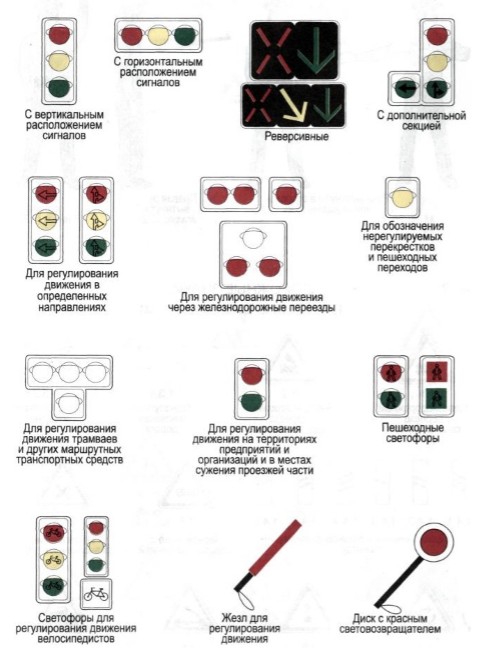 Основные сигналы регулировщика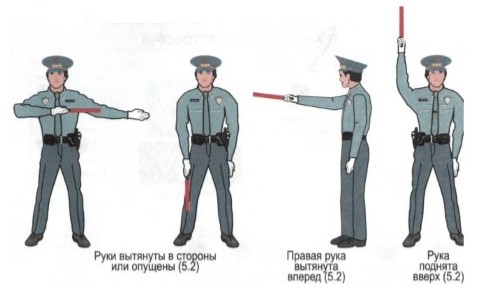   	3. Сигналы светофора, выполненные в виде стрелок красного, желтого и зеленого цветов, имеют то же значение, что и круглые сигналы соответствующего цвета, но их действие распространяется только на направление (направления), указываемое стрелками. При этом стрелка, разрешающая поворот налево, разрешает и разворот, если это не запрещено соответствующим дорожным знаком.  	Сноска. Вместо красных и желтых стрелок в том же значении могут использоваться круглые красные и желтые сигналы с нанесенными на них черными контурными стрелками.  	Такое же значение имеет и зеленая стрелка в дополнительной секции. Выключенный сигнал дополнительной секции означает запрещение движения в направлении, регулируемом этой секцией.  	4. Если на основной зеленый сигнал светофора нанесена черная контурная стрелка (стрелки), то она информирует водителей о наличии дополнительной секции светофора и указывает иные разрешенные направления движения, чем сигнал дополнительной секции.  	5. Если сигнал светофора выполнен в виде силуэта пешехода (велосипеда), то его действие распространяется только на пешеходов (велосипедистов). При этом зеленый сигнал разрешает, а красный запрещает движение пешеходов (велосипедистов).  	Для регулирования движения велосипедистов используется также светофор с круглыми сигналами уменьшенного размера, дополненный прямоугольной табличкой белого цвета размером 300x200 мм с изображением велосипеда черного цвета.  	6. Для информирования слепых пешеходов о возможности пересечения проезжей части дороги световые сигналы светофора могут быть дополнены звуковым сигналом.  	7. Для регулирования движения транспортных средств по полосам проезжей части дороги, в частности по тем, направления движения по которым может изменяться на противоположное, применяются реверсивные светофоры с красным Х-образным сигналом и зеленым сигналом в виде стрелы, направленной вниз. Эти сигналы соответственно запрещают или разрешают движение по полосе, над которой они расположены.  	Основные сигналы реверсивного светофора могут быть дополнены желтым сигналом в виде стрелы, наклоненной по диагонали вниз направо или налево, включение которой информирует о предстоящей смене сигнала и необходимости перестроиться на полосу, на которую указывает стрела.  	При выключенных сигналах реверсивного светофора, который расположен над полосой, обозначенной с обеих сторон разметкой 1.9, въезд на эту полосу запрещен.  	8. Для регулирования движения трамваев, а также общественного транспорта, движущихся по выделенной для них полосе, применяются светофоры одноцветной сигнализации с четырьмя круглыми сигналами бело-лунного цвета, расположенными в виде буквы "Т". Движение разрешается только при включении одновременно нижнего сигнала и одного или нескольких верхних, из которых левый разрешает движение налево, средний - прямо, правый - направо.  	Сноска. Пункт 8 в редакции постановления Правительства РК от 02.08.2017 № 463 (вводится в действие по истечении десяти календарных дней после дня его первого официального опубликования).  	9. Круглый бело-лунный мигающий сигнал, расположенный на железнодорожном переезде, разрешает движение транспортных средств через переезд. При выключенных мигающих бело-лунном и красном сигналах движение разрешается при отсутствии в пределах видимости приближающегося к переезду поезда (локомотива, дрезины).  	9-1. Красный "+"-образный сигнал информирует о том, что для транспортных средств встречного направления включен запрещающий красный сигнал светофора.  	Выключенный красный "+"-образный сигнал информирует о том, что для транспортных средств встречного направления включен разрешающий зеленый сигнал светофора.  	Сноска. Раздел 5 дополнен пунктом 9-1 в соответствии с постановлением Правительства РК от 21.10.2017 № 667 (вводится в действие по истечении десяти календарных дней после дня его первого официального опубликования).Сигналы регулировщика  	10. Сигналами регулировщика служат положения его корпуса и жесты руками, в том числе с жезлом, которые имеют следующие значения:  	1) руки вытянуты в стороны или опущены:  	со стороны левого и правого бока - разрешено движение трамваю прямо, безрельсовым транспортным средствам прямо и направо, пешеходам разрешено переходить проезжую часть дороги;  	со стороны груди и спины - движение всех транспортных средств и пешеходов запрещено.  	2) правая рука вытянута вперед:  	со стороны левого бока - разрешено движение трамваю налево, безрельсовым транспортным средствам во всех направлениях;  	со стороны груди - всем транспортным средствам разрешено движение только направо;  	со стороны правого бока и спины - движение всех транспортных средств запрещено;  	пешеходам разрешено переходить проезжую часть дороги за спиной регулировщика.  	3) рука поднята вверх:  	движение всех транспортных средств и пешеходов запрещено во всех направлениях, кроме случаев, предусмотренных пунктом 14 настоящего раздела.  	Регулировщик может подавать жестами рук и другие сигналы, понятные водителям и пешеходам.  	Для лучшей видимости сигналов регулировщик может применять жезл или диск с красным сигналом (световозвращателем).  	11. Требование об остановке транспортного средства подается с помощью громкоговорящего устройства, жестом руки или жезлом, направленных на транспортное средство с одновременным сигналом свистка, которые должны быть понятны водителю и поданы своевременно с тем, чтобы их исполнение не создало аварийную обстановку.  	12. Сигнал свистком подается дополнительно для привлечения внимания участников движения.  	13. При запрещающем сигнале светофора (кроме реверсивного) или регулировщика водители останавливаются перед стоп-линией (знаком 5.33), а при ее отсутствии:  	1) на перекрестке - перед пересекаемой проезжей частью дороги либо руководствуются требованиями пункта 8 раздела 13 Правил, не создавая помех пешеходам;  	2) перед железнодорожным переездом - в соответствии с пунктом 4 раздела 15 Правил;  	3) в других местах - перед светофором или регулировщиком, не создавая помех транспортным средствам и пешеходам, движение которых разрешено.  	14. Водители, которые при поднятии регулировщиком руки или включении желтого сигнала в случаях, если режим работы светофорной сигнализации не обеспечивает мигание зеленого сигнала непосредственно перед его выключением, не могут остановиться, не прибегая к экстренному торможению, в местах, определенных пунктом 13 настоящего раздела, продолжают дальнейшее движение.  	Пешеходы, которые при поднятии регулировщиком руки или включении желтого сигнала находились на проезжей части дороги, освобождают ее, а если это невозможно - останавливаются на линии, разделяющей транспортные потоки противоположных направлений.  	15. Водители и пешеходы выполняют требования сигналов и распоряжения регулировщика, даже если они противоречат сигналам светофора, требованиям дорожных знаков или разметки.  	16. На железнодорожных переездах одновременно с красным мигающим сигналом светофора может подаваться звуковой сигнал, дополнительно информирующий участников движения о запрещении движения через переезд.6. Применение специальных сигналов  	1. Водители транспортных средств оперативных и специальных служб с включенным проблесковым маячком синего и (или) красного цвета, выполняя неотложное служебное задание, могут отступать от требований разделов 5 (кроме сигналов регулировщика), 8-18 настоящих Правил, приложения 1 и 2 к настоящим Правилам при условии обеспечения безопасности движения.  	Для получения преимущества перед другими участниками движения водители таких транспортных средств включают проблесковый маячок синего и (или) красного цвета и специальный звуковой сигнал. Пользуются преимуществом они только убедившись, что им уступают дорогу.  	Этим же правом пользуются водители транспортных средств, сопровождаемых транспортными средствами оперативных и специальных служб в случаях, установленных настоящим пунктом Правил.  	2. При приближении транспортных средств с включенными проблесковым маячком синего и (или) красного цвета и специальным звуковым сигналом водители уступают дорогу для обеспечения беспрепятственного проезда этих и сопровождаемых ими других транспортных средств.  	3. Приближаясь к стоящему транспортному средству с включенным проблесковым маячком синего и (или) красного цвета, водитель снижает скорость, чтобы иметь возможность немедленно остановиться в случае необходимости.  	4. Водители транспортных средств с включенным проблесковым маячком оранжевого или желтого цвета при выполнении строительных, ремонтных или уборочных работ, мобильных групп оперативного реагирования частных охранных организаций, передвижных контрольно-пропускных пунктов органов транспортного контроля на дороге, специализированных транспортных средств служб инкассации, сопровождающих организованные группы велосипедистов, могут отступать от требований дорожных знаков (кроме знаков 2.2, 2.4-2.6, 3.11-3.14, 3.17.2, 3.20) и разметки, а также пунктов 4- 8 раздела 9 и пункта 1 раздела 16 Правил при условии обеспечения безопасности движения. Водители других транспортных средств не препятствуют их работе.  	Сноска. Пункт 4 в редакции постановления Правительства РК от 21.10.2017 № 667 (вводится в действие по истечении десяти календарных дней после дня его первого официального опубликования).7. Применение аварийной сигнализации и знака аварийной остановки  	1. Аварийная световая сигнализация включается:  	1) при дорожно-транспортном происшествии;  	2) при вынужденной остановке в местах, где остановка запрещена;  	3) при движении задним ходом;  	4) при ослеплении водителя светом фар;  	5) при буксировке (на буксируемом механическом транспортном средстве);  	6) при остановке и стоянке на неосвещенных участках дорог или в условиях недостаточной видимости при неисправных габаритных огнях;  	7) вне населенного пункта при остановке на обочине в случае, когда ее ширина недостаточна для полного съезда с проезжей части дороги или ширину обочины определить в данных дорожных условиях не представляется возможным.  	Аварийная световая сигнализация включается и в других случаях для предупреждения участников движения об опасности, которую может создать транспортное средство.  	2. После включения аварийной световой сигнализации, а также при ее неисправности или отсутствии незамедлительно выставляет на проезжей части дороги со стороны наибольшей опасности знак аварийной остановки (или мигающий красный фонарь) при:  	1) дорожно-транспортном происшествии;  	2) вынужденной остановке в местах, где она запрещена, или местах с видимостью дороги менее ста метров хотя бы в одном направлении.  	Знак аварийной остановки (или мигающий красный фонарь) устанавливается на расстоянии, обеспечивающем в конкретной обстановке своевременное предупреждение других водителей об опасности на расстоянии не менее пятнадцати метров от транспортного средства в населенных пунктах и тридцати метров вне населенных пунктов.  	3. При отсутствии или неисправности аварийной световой сигнализации на буксируемом механическом транспортном средстве сзади закрепляется знак аварийной остановки.8. Маневрирование  	1. Перед началом выполнения маневра водитель подает сигналы световыми указателями соответствующего назначения, а если они отсутствуют или неисправны - рукой. При этом маневр осуществляется с соблюдением безопасности и не создает помех другим участникам движения.  	2. Сигналом маневра в левую сторону является включенный световой указатель левого поворота либо вытянутая в сторону левая рука либо правая, вытянутая в сторону и согнутая в локте под прямым углом вверх. Сигналом маневра в правую сторону является включенный световой указатель правого поворота либо вытянутая в сторону правая рука либо левая, вытянутая в сторону и согнутая в локте под прямым углом вверх. Сигнал торможения подается стоп-сигналом либо поднятой вверх рукой. Сигнал движения задним ходом подается включением фонарей заднего хода и аварийной сигнализации.  	Подача сигнала указателями поворота или рукой производится не вводя в заблуждение других участников движения, заблаговременно до начала выполнения маневра и прекращается немедленно после его завершения (подача сигнала рукой может быть закончена непосредственно перед выполнением маневра).  	Подача сигнала не дает водителю преимущества и не освобождает его от принятия мер предосторожности.  	3. При выезде на дорогу со второстепенной дороги водитель уступает дорогу транспортным средствам и пешеходам, движущимся по ней, а при съезде с дороги - пешеходам и велосипедистам, путь движения которых он пересекает.  	4. При подъезде к месту остановки или стоянки водитель уступает дорогу движущимся по краю проезжей части дороги или обочине пешеходам, водителям велосипедов, мопедов, гужевых повозок, погонщикам верховых и вьючных животных.  	5. При перестроении водитель уступает дорогу транспортным средствам, движущимся попутно без изменения направления движения. При одновременном перестроении транспортных средств, движущихся попутно, водитель уступает дорогу транспортному средству, находящемуся справа.  	Не допускается перестроение, в результате которого между движущимися транспортными средствами создается опасная дистанция.  	6. Перед поворотом направо, налево или разворотом водитель заблаговременно занимает соответствующее крайнее положение на проезжей части дороги и на полосе, предназначенной для движения в данном направлении, кроме случаев, когда совершается поворот при въезде на перекресток, где организовано круговое движение.  	Если на дороге установлены знаки 5.8.1 или 5.8.2, то указанные маневры разрешаются по соответствующим полосам движения; при этом не допускается занимать не крайние полосы движения при свободных крайних.  	При наличии слева трамвайных путей попутного направления, расположенных на одном уровне с проезжей частью дороги, поворот налево и разворот должны выполняться с них, если знаками 5.8.1 или 5.8.2 не предписаны направления движения по полосам проезжей части дороги. При этом водитель уступает дорогу трамваю.  	7. Поворот осуществляется таким образом, чтобы при выезде с пересечения проезжих частей дорог транспортное средство не оказалось на стороне встречного движения.  	8. Если транспортное средство из-за своих габаритов или по другим причинам не может выполнить поворот на перекрестке и вне его или разворот на перекрестке с соблюдением требований пункта 6 настоящего раздела, допускается сместиться частично, а при необходимости и полностью, на соседнюю полосу при условии обеспечения безопасности движения и если это не создаст помех другим транспортным средствам.  	9. При повороте налево или развороте вне перекрестка водитель безрельсового транспортного средства уступает дорогу встречным транспортным средствам.  	Если при развороте вне перекрестка ширина проезжей части дороги недостаточна для выполнения маневра из крайнего левого положения, его допускается производить только от правого края проезжей части дороги (с правой обочины). При этом водитель уступает дорогу попутным и встречным транспортным средствам.  	10. В случаях, когда траектории движения транспортных средств пересекаются, а очередность проезда не определена настоящими Правилами, дорогу уступает водитель, к которому транспортное средство приближается справа.  	11. При наличии полосы торможения водитель, намеревающийся повернуть, своевременно перестраивается на эту полосу и снижает скорость только на ней.  	При наличии в месте въезда на дорогу полосы разгона водитель двигается по ней и перестраивается на соседнюю полосу, уступая дорогу транспортным средствам, движущимся по этой дороге.  	12. Разворот запрещается:  	1) на пешеходных переходах и перекрестках по линии тротуаров или обочин;  	2) в тоннелях;  	3) на мостах, путепроводах, эстакадах и под ними;  	4) на железнодорожных переездах;  	5) в местах с видимостью дороги менее ста метров;  	6) в местах расположения остановочных пунктов.  	13. Движение транспортного средства задним ходом разрешается при условии, что маневр будет безопасен и не создаст помех другим участникам движения. Движение задним ходом запрещается на перекрестках и в местах, где запрещен разворот согласно пункту 12 настоящего раздела.  	Сноска. Пункт 13 в редакции постановления Правительства РК от 21.10.2017 № 667 (вводится в действие по истечении десяти календарных дней после дня его первого официального опубликования).9. Расположение транспортных средств на проезжей части дороги  	1. Количество полос движения для безрельсовых транспортных средств определяется разметкой или знаками 5.8.1, 5.8.2, 5.8.7, 5.8.8, а если их нет, то самими водителями с учетом ширины проезжей части дороги, габаритов транспортных средств и необходимых интервалов между ними. При этом стороной, предназначенной для встречного движения, считается половина ширины проезжей части дороги (либо дорожного полотна при невозможности определения края проезжей части дороги), расположенная слева, если организацией дорожного движения не определен иной порядок движения. При определении условной линии, отделяющей сторону, предназначенную для встречного движения, не принимается во внимание местное уширение проезжей части дороги (дорожного полотна).  	2. На дорогах с двусторонним движением, имеющих четыре полосы или более, запрещается выезд на сторону дороги, предназначенную для встречного движения. На таких дорогах повороты налево или развороты могут выполняться на перекрестках и в других местах, где это не запрещено Правилами, знаками и (или) разметкой.  	Сноска. Пункт 2 в редакции постановления Правительства РК от 21.10.2017 № 667 (вводится в действие по истечении десяти календарных дней после дня его первого официального опубликования).  	3. На дорогах с двусторонним движением, имеющих три полосы, выезжать на крайнюю левую полосу, предназначенную для встречного движения запрещается.  	4. Вне населенных пунктов, а также в населенных пунктах на дорогах, обозначенных знаками 5.1 и 5.3, или где разрешено движение со скоростью более 80 км/ч, водители транспортных средств ведут их ближе к правому краю проезжей части дороги, при этом не занимая левые полосы движения при свободных правых.  	В населенных пунктах с учетом требований настоящего пункта и пункта 5 настоящего раздела, пункта 1 раздела 16 ипункта 2 раздела 24 Правил движение осуществляется по любой полосе, однако водители транспортных средств, движущиеся по левым полосам со скоростью меньше разрешенной, освобождают занимаемую ими полосу с перестроением вправо транспортным средствам, приближающимся сзади по той же полосе с более высокой скоростью и подающим предупредительные сигналы в соответствии с пунктом 13 раздела 19 Правил.  	На любых дорогах, имеющих для движения в данном направлении три полосы и более, занимать крайнюю левую полосу разрешается только при интенсивном движении, когда заняты другие полосы, а также для обгона, поворота налево или разворота, а грузовым автомобилям с разрешенной максимальной массой более трех тысяч пятьсот килограмм - только для поворота налево или разворота. Выезд на левую сторону дороги с односторонним движением для остановки и стоянки осуществляется в соответствии с пунктом 1 раздела 12 Правил.  	Движение транспортных средств по одной полосе со скоростью большей, чем по соседней полосе, не считается обгоном.  	5. Транспортные средства, скорость движения которых не превышает 40 км/ч или которые по техническим причинам не развивают такую скорость, двигаются по крайней правой полосе, предназначенной для движения данного транспортного средства в нужном ему направлении, кроме случаев объезда, обгона, перестроения перед поворотом налево, разворотом или остановкой (стоянкой) в разрешенных случаях на левой стороне дороги.  	6. Разрешается движение по трамвайным путям попутного направления, расположенным слева на одном уровне с проезжей частью дороги, когда заняты все полосы данного направления, а также при объезде, обгоне, повороте налево или развороте с учетом пункта 6 раздела 8 Правил. При этом не должно создаваться помех трамваю. Не допускается выезд на трамвайные пути встречного направления, а также движение через перекресток по трамвайным путям, если на дороге установлены знаки 5.8.1 или 5.8.2.  	7. Если проезжая часть дороги разделена на полосы линиями разметки, движение транспортных средств должно осуществляться строго по обозначенным полосам. Наезжать на прерывистые линии разметки разрешается лишь при перестроении.  	8. При повороте на дорогу с реверсивным движением водитель ведет транспортное средство таким образом, чтобы при выезде с пересечения проезжих частей дорог транспортное средство заняло крайнюю правую полосу. Перестроение разрешается только после того, как водитель убедится, что движение в данном направлении разрешается и по другим полосам.  	9. Не допускается движение транспортных средств по обочинам, тротуарам и пешеходным дорожкам (за исключением случаев, предусмотренных в пункте 1 раздела 12 и пункте 2 раздела 24 Правил), а в населенных пунктах - кроме того, вне проезжей части дороги. Допускаются движение машин дорожно-эксплуатационных и коммунальных служб, а также подъезд по кратчайшему пути транспортных средств, подвозящих грузы к объектам, расположенным непосредственно у обочин, тротуаров или пешеходных дорожек, при отсутствии других возможностей подъезда. При этом должна быть обеспечена безопасность движения.  	10. Водитель в зависимости от скорости движения соблюдает такую дистанцию до движущегося впереди транспортного средства, которая позволит избежать столкновения, а также необходимый боковой интервал, обеспечивающий безопасность движения.  	11. Вне населенных пунктов на дорогах с двусторонним движением, имеющих две полосы, водители транспортных средств, для которых установлено ограничение скорости, а также транспортных средств (состава транспортных средств) длиной более семи метров поддерживают между своим и движущимся впереди транспортным средством такую дистанцию, чтобы обгоняющие их транспортные средства могли без помех перестроиться на ранее занимаемую ими полосу. Это требование не действует, если водитель готовится к выполнению обгона, а также при интенсивном движении и при движении в организованной транспортной колонне.  	12. На дорогах с двусторонним движением, при отсутствии разделительной полосы островки безопасности, тумбы и элементы дорожных сооружений (опоры мостов, путепроводов и тому подобное), находящиеся на середине проезжей части дороги, водитель объезжает справа, если знаки и разметка не предписывают иное.10. Скорость движения  	1. Водитель ведет транспортное средство со скоростью, не превышающей установленного ограничения, учитывая при этом интенсивность движения, особенности и состояние транспортного средства и груза, дорожные и метеорологические условия, в частности видимость в направлении движения. Скорость обеспечивает водителю возможность постоянного контроля за движением транспортного средства для выполнения требований Правил.  	При возникновении препятствия и (или) опасности для движения, которые водитель в состоянии обнаружить, он принимает меры к снижению скорости вплоть до остановки транспортного средства или безопасному для других участников движения объезду препятствия.  	2. В населенных пунктах разрешается движение транспортных средств со скоростью не более 60 км/ч, за исключением специальных режимов движения, установленных соответствующими дорожными знаками, но не более 90 км/ч, а в жилых зонах и дворовых территориях - не более 20 км/ч.  	3. Вне населенных пунктов разрешается движение:  	1) легковым автомобилям и мотоциклам на автомагистралях - со скоростью, не превышающей, установленной соответствующим дорожным знаком 3.24, но не более 140 км/час, на дорогах, имеющих разделительную полосу, - не более 110 км/час, на остальных дорогах - не более 100 км/час;  	2) грузовым автомобилям с разрешенной максимальной массой не более трех тысяч пятьсот килограмм, междугородним автобусам, микроавтобусам на автомагистралях - не более 110 км/ч, на дорогах, имеющих разделительную полосу, - не более 100 км/час, на остальных дорогах - не более 90 км/час;  	3) другим автобусам, в том числе осуществляющим организованные перевозки групп детей, легковым автомобилям при буксировке прицепа, грузовым автомобилям с разрешенной максимальной массой более трех тысяч пятьсот килограмм на автомагистралях - не более 90 км/ч, на дорогах, имеющих разделительную полосу, - не более 80 км/час, на остальных дорогах - не более 70 км/час.  	4. Скорость движения транспортных средств не должна превышать:  	1) 60 км/ч - при перевозке пассажиров в кузове грузового автомобиля;  	2) 50 км/ч - при буксировке механических транспортных средств;  	3) предписанной величины - при согласовании условий перевозки опасных, тяжеловесных и крупногабаритных грузов.  	5. Водителю запрещается:  	1) превышать максимальную скорость, определенную в установленном порядке;  	2) превышать максимальную скорость, определенную технической характеристикой транспортного средства;  	3) превышать скорость, указанную на опознавательном знаке "Ограничение скорости", установленном на транспортном средстве (здесь и далее опознавательные знаки указаны в соответствии с Основными положениями);  	4) создавать помехи другим транспортным средствам;  	5) резко тормозить, если это не требуется для предотвращения дорожно-транспортного происшествия.11. Обгон, встречный разъезд  	1. Прежде чем начать обгон, водителю необходимо убедиться в том, что:  	1) полоса движения, на которую он намерен выехать, свободна на достаточном для обгона расстоянии и этим маневром он не создаст помех встречным и движущимся позади по этой полосе транспортным средствам, в том числе и подающим предупредительные сигналы в соответствии с пунктами 12 и 13 раздела 19 Правил;  	2) транспортное средство, следующее позади по той же полосе, не начало обгон;  	3) водитель транспортного средства, движущегося впереди по той же полосе, не подал сигнал о маневрировании налево;  	4) по завершении обгона с выездом на полосу (сторону) встречного движения он сможет, не создавая помех обгоняемому транспортному средству, вернуться на ранее занимаемую полосу.  	2. Обгонять безрельсовое транспортное средство разрешается с левой стороны. Обгон транспортного средства, водитель которого подал сигнал поворота налево и приступил к выполнению маневра, производится с правой стороны.  	3. По завершении обгона с выездом на полосу (сторону) встречного движения водитель возвращается на ранее занимаемую полосу движения.  	4. Водителю обгоняемого транспортного средства запрещается препятствовать обгону повышением скорости движения или иными действиями.  	5. Обгон запрещен:  	1) на регулируемых перекрестках с выездом на полосу встречного движения;  	2) на нерегулируемых перекрестках при движении по главной дороге, меняющей направление (за исключением разрешенного обгона справа), и по дороге, не являющейся главной (за исключением обгона на перекрестках с круговым движением, обгона двухколесных транспортных средств без бокового прицепа и разрешенного обгона справа);  	3) на пешеходных переходах при наличии на них пешеходов;  	4) на железнодорожных переездах и ближе ста метров перед ними;  	5) транспортного средства, производящего обгон или объезд;  	6) в конце подъема и на других участках дорог с ограниченной видимостью с выездом на полосу встречного движения и (или) обозначенных знаками 3.20 и 3.22.  	6. Водитель тихоходного или крупногабаритного транспортного средства вне населенных пунктов в случаях, когда обгон этого транспортного средства затруднен, принимает как можно правее, а при необходимости и останавливается, чтобы пропустить скопившиеся за ним транспортные средства.  	7. Если встречный разъезд затруднен и приоритетность разъезда не определена знаками 2.6 и 2.7, то водитель, на стороне которого имеется препятствие, уступает дорогу. На уклонах, обозначенных знаками 1.13 и 1.14, при наличии препятствия уступает дорогу водитель транспортного средства, движущегося на спуск.12. Остановка и стоянка  	1. Остановка и стоянка транспортных средств допускается на правой стороне дороги на обочине, а при ее отсутствии - на проезжей части дороги у ее края.  	На левой стороне дороги остановка и стоянка допускаются в населенных пунктах на дорогах с одной полосой движения для каждого направления без трамвайных путей посередине и дорогах с односторонним движением (грузовым автомобилям с разрешенной максимальной массой более 3,5 т на левой стороне дорог с односторонним движением допускается лишь остановка для загрузки или разгрузки).  	2. Ставить транспортное средство на проезжей части дороги разрешается в один ряд параллельно краю проезжей части дороги, за исключением тех мест, конфигурация (местное уширение проезжей части дороги) которых допускает иное расположение транспортных средств. Двухколесные транспортные средства без бокового прицепа допускается ставить в два ряда.  	Стоянка на краю тротуара, граничащего с проезжей частью дороги, с полным или частичным заездом на него, разрешается только легковым автомобилям, мотоциклам, мопедам и велосипедам при условии, что это не будет препятствовать движению пешеходов.  	3. Стоянка в целях длительного отдыха, ночлега и тому подобное вне населенного пункта разрешается только на предусмотренных для этого площадках или за пределами дороги.  	4. Остановка запрещается:  	1) в непосредственной близости от трамвайных путей, если это создает помехи движению трамваев;  	2) на железнодорожных переездах, в тоннелях;  	3) на эстакадах, мостах, путепроводах (если для движения в данном направлении имеется менее трех полос) и под ними (независимо от количества полос);  	4) в местах, где расстояние между остановившимся транспортным средством и сплошной линией разметки (кроме обозначающей край проезжей части дороги) или противоположным краем проезжей части дороги, или стоящим у противоположного края проезжей части дороги транспортным средством меньше трех метров, если это создает помехи движению транспортных средств;  	5) на пешеходных переходах и ближе пяти метров перед ними;  	6) на проезжей части дороги вблизи опасных поворотов и выпуклых переломов продольного профиля дороги при видимости дороги менее ста метров хотя бы в одном направлении;  	7) на пересечении проезжих частей дорог и ближе тридцати метров от края пересекаемой проезжей части дороги, за исключением стороны напротив бокового проезда трехсторонних пересечений (перекрестков), имеющих сплошную линию разметки или разделительную полосу; на остановочных площадках и ближе пятнадцати метров к ним, а при их отсутствии - ближе пятнадцати метров от указателя остановки маршрутных транспортных средств или такси;  	8) в местах, где транспортное средство закроет от других водителей сигналы светофора, дорожные знаки или сделает невозможным движение (въезд или выезд) других транспортных средств, или создаст помехи для движения других транспортных средств (заторы) и пешеходов;  	9) на клумбах, газонах, детских и спортивных площадках.  	5. Стоянка запрещается:  	1) в местах, где запрещена остановка;  	2) исключен постановлением Правительства РК от 23.06.2015 № 472 (вводится в действие по истечении десяти календарных дней после дня его первого официального опубликования);  	3) на эстакадах, мостах, путепроводах;  	4) вне населенных пунктов на проезжей части дорог, обозначенных знаком 2.1;  	5) ближе пятидесяти метров от железнодорожных переездов;  	6) механических транспортных средств с работающим двигателем в населенных пунктах, если это создает неудобства жителям;  	7) на клумбах, газонах, детских и спортивных площадках.  	Сноска. Пункт 5 с изменениями, внесенными постановлением Правительства РК от 23.06.2015 № 472 (вводится в действие по истечении десяти календарных дней после дня его первого официального опубликования).  	6. При вынужденной остановке в местах, где остановка запрещена, водитель принимает все необходимые меры для отвода транспортного средства из этих мест.  	7. Запрещается открывать двери транспортного средства, оставлять их открытыми или выходить на проезжую часть дороги, не убедившись, что это не создаст помехи или опасности для других участников движения.13. Проезд перекрестков  	1. При повороте направо или налево водитель уступает дорогу пешеходам, переходящим проезжую часть дороги по его направлению движения, на которую он поворачивает, велосипедистам, пересекающим ее по велосипедной дорожке, маршрутным транспортным средствам и другому общественному транспорту, движущимся по полосе, обозначенной знаком 5.9 (с учетом пункта 2раздела 18 Правил).  	Сноска. Пункт 1 в редакции постановления Правительства РК от 02.08.2017 № 463 (вводится в действие по истечении десяти календарных дней после дня его первого официального опубликования).  	2. Запрещается выезд на перекресток или пересечение проезжих частей дорог, если образовался затор, который вынудит водителя остановиться, создав препятствие для движения транспортных средств в поперечном направлении.  	3. Запрещается опережение движущихся в попутном направлении транспортных средств, ограничивающих водителю обзор.  	Если на перекрестке или перед ним остановилось транспортное средство, то водители других транспортных средств, движущихся по соседним полосам, продолжают движение убедившись, что это будет безопасно.  	4. Перекресток, где очередность движения определяется сигналами светофора или регулировщика, считается регулируемым.  	При желтом мигающем сигнале, неработающих светофорах или отсутствии регулировщика перекресток считается нерегулируемым и водители руководствуются правилами проезда нерегулируемых перекрестков и установленными на перекрестке знаками приоритета.  	5. При повороте налево или развороте по разрешающему сигналу светофора водитель безрельсового транспортного средства уступает дорогу транспортным средствам, движущимся со встречного направления прямо или направо, в том числе и въезжающим на перекресток в соответствии с пунктом 14 раздела 5 Правил. Таким же правилом руководствуются между собой водители трамваев.  	6. При движении в направлении стрелки, включенной в дополнительной секции одновременно с желтым или красным сигналом светофора, водитель уступает дорогу транспортным средствам, движущимся с других направлений.  	7. Если сигналы светофора или регулировщика разрешают движение одновременно трамваю и безрельсовым транспортным средствам, то трамвай имеет преимущество независимо от направления его движения. Однако при движении в направлении стрелки, включенной в дополнительной секции одновременно с красным или желтым сигналом светофора трамвай уступает дорогу транспортным средствам, движущимся с других направлений.  	8. Водитель, въехавший на перекресток при разрешающем сигнале светофора, выезжает в намеченном направлении независимо от сигналов светофора на выезде с перекрестка. В случае, если на перекрестке перед светофорами, расположенными на пути следования водителя, имеются стоп-линии и (или) знак 5.33, водитель руководствуется сигналами каждого светофора.  	9. При включении разрешающего сигнала светофора водитель уступает дорогу транспортным средствам, завершающим движение через перекресток, и пешеходам, не закончившим переход проезжей части дороги данного направления.  	10. На перекрестке, где движение регулируется светофором с дополнительной секцией, водитель, находящийся на полосе, с которой производится поворот, продолжает движение в направлении, указанном включенной стрелкой, если его остановка создаст помеху транспортному средству (транспортным средствам), следующему (следующим) за ним по той же полосе.  	Сноска. Пункт 10 в редакции постановления Правительства РК от 21.10.2017 № 667 (вводится в действие по истечении десяти календарных дней после дня его первого официального опубликования).  	11. На перекрестке неравнозначных дорог водитель транспортного средства, движущегося по второстепенной дороге, уступает дорогу транспортным средствам, приближающимся по главной, независимо от направления их дальнейшего движения, в том числе осуществляющим разворот. Водитель, движущийся по главной дороге, имеющей разделительную полосу, перед завершением на перекрестке разворота убеждается, что транспортные средства, приближающиеся к перекрестку по второстепенной дороге, уступают ему дорогу.  	12. В случае, когда главная дорога на перекрестке меняет направление, водители, движущиеся по главной дороге, руководствуются между собой правилами проезда перекрестков равнозначных дорог. Этими же правилами руководствуются водители, движущиеся по второстепенным дорогам.  	13. На перекрестке равнозначных дорог водитель безрельсового транспортного средства уступает дорогу транспортным средствам, приближающимся справа. Этим же правилом руководствуются между собой водители трамваев.  	На таких перекрестках трамвай имеет преимущество перед безрельсовыми транспортными средствами независимо от направления его движения.  	14. При повороте налево или развороте водитель безрельсового транспортного средства уступает дорогу транспортным средствам, движущимся по равнозначной дороге со встречного направления прямо или направо. Этим же правилом руководствуются между собой водители трамваев.  	15. В случае невозможности определить наличие покрытия на дороге (темное время суток, грязь, снег и тому подобное) и отсутствии знаков приоритета, водитель руководствуется принципом, что находится на второстепенной дороге.14. Пешеходные переходы и остановки маршрутных транспортных средств  	1. Водитель транспортного средства уступает дорогу пешеходам, переходящим проезжую часть дороги его направления движения по нерегулируемому пешеходному переходу.  	2. Если перед нерегулируемым пешеходным переходом остановилось или замедлило движение транспортное средство, то водители других транспортных средств, движущихся по соседним полосам, могут продолжать движение лишь убедившись, что перед остановившимся или замедлившим движение транспортным средством нет пешеходов.  	3. На регулируемых пешеходных переходах при включении разрешающего сигнала светофора водитель уступает дорогу пешеходам, заканчивающим переход проезжей части дороги его направления движения.  	4. Запрещается въезжать на пешеходный переход, если за ним образовался затор, который вынудит водителя остановиться на пешеходном переходе.  	5. Во всех случаях, в том числе и вне пешеходных переходов, водитель пропускает слепых пешеходов, подающих сигнал белой тростью.  	6. Водитель уступает дорогу пешеходам, идущим к стоящему на остановке маршрутному транспортному средству или от него (со стороны дверей), если посадка и высадка производятся с проезжей части дороги или с посадочной площадки, расположенной на ней.  	7. Приближаясь к остановившемуся транспортному средству, имеющему опознавательный знак "Перевозка детей", водитель снижает скорость, при необходимости останавливается и пропускает группу детей.15. Движение через железнодорожные пути  	1. Водители транспортных средств пересекают железнодорожные пути по железнодорожным переездам, уступая дорогу поезду (локомотиву, дрезине).  	2. При подъезде к железнодорожному переезду водитель руководствуется требованиями дорожных знаков, светофоров, разметки, положением шлагбаума и указаниями дежурного по переезду, и, кроме того, убеждается в отсутствии приближающегося поезда (локомотива, дрезины).  	3. Запрещается выезжать на железнодорожный переезд:  	1) при закрытом или начинающем закрываться шлагбауме (независимо от сигнала светофора);  	2) при запрещающем сигнале светофора (независимо от положения и наличия шлагбаума);  	3) при запрещающем сигнале дежурного по переезду (дежурный обращен к водителю грудью или спиной, в поднятой вверх руке - жезл, красный фонарь или флажок, либо с вытянутыми в стороны руками);  	4) если за переездом образовался затор, который вынудит водителя остановиться на переезде;  	5) если к переезду в пределах видимости приближается поезд (локомотив, дрезина).  	Кроме того, запрещается:  	1) переезжать железнодорожные пути вне железнодорожных переездов;  	2) объезжать с выездом на полосу встречного движения стоящие перед переездом транспортные средства;  	3) самовольно открывать шлагбаум на железнодорожном переезде;  	4) перемещать через железнодорожный переезд в нетранспортном положении сельскохозяйственные, дорожные, строительные и другие машины и механизмы без разрешения начальника дистанции пути железной дороги, движение тихоходных машин, скорость которых менее 8 км/ч, а также тракторных саней-волокуш.  	4. В случаях, когда движение через переезд запрещено, водитель останавливается у стоп-линии, знака 2.5 или светофора, а если их нет - у границы железнодорожного переезда.  	5. При вынужденной остановке на переезде водитель немедленно высаживает пассажиров и принимает меры для освобождения переезда. Одновременно водитель осуществляет следующие действия:  	1) при имеющейся возможности послать двух человек вдоль путей в обе стороны от переезда на одну тысячу метров (если одного, то в сторону худшей видимости пути), объяснив им правила подачи сигнала остановки машинисту приближающегося поезда (локомотива, дрезины);  	2) оставаться возле транспортного средства и подавать сигналы общей тревоги;  	3) при появлении поезда бежать ему навстречу, подавая сигнал остановки.  	Примечание. Сигналом остановки служит круговое движение руки (днем с лоскутом яркой материи или каким-либо хорошо видимым предметом, ночью - с факелом или фонарем). Сигналом общей тревоги служат серии из одного длинного и трех коротких звуковых сигналов.16. Движение по автомагистралям  	1. На автомагистралях запрещается:  	1) нахождение пешеходов, а также домашних животных вне транспортного средства, управлять велосипедами, мопедами, тракторами и самоходными машинами, а также иными транспортными средствами, скорость которых по технической характеристике или их состоянию меньше 40 км/ч;  	2) управлять грузовыми автомобилями с разрешенной максимальной массой более трех тысяч пятьсот килограмм далее второй полосы;  	3) останавливаться вне специальных площадок для стоянки, обозначенных знаками 5.15 или 6.11;  	4) разворот и въезд в технологические разрывы разделительной полосы;  	5) движение задним ходом;  	6) учебная езда.  	2. При вынужденной остановке на проезжей части дороги водитель обозначает транспортное средство в соответствии с требованиями раздела 7 Правил и принимает меры для того, чтобы вывести его на предназначенную для этого полосу (правее линии, обозначающей край проезжей части дороги).  	3. Требования настоящего раздела распространяются также на дороги, обозначенные знаком 5.3.17. Движение в жилых зонах  	1. В жилой зоне пешеходы двигаются как по тротуарам, так и по проезжей части дороги. В жилой зоне пешеходы имеют преимущество, однако их движение не должно создавать необоснованные помехи для движения транспортных средств.  	2. В жилой зоне запрещается:  	1) сквозное движение транспортных средств;  	2) движение транспортных средств вне проезжей части дороги;  	3) учебная езда;  	4) стоянка с работающим двигателем;  	5) стоянка грузовых автомобилей с разрешенной максимальной массой более трех тысяч пятьсот килограммов, автобусов вне специально выделенных и обозначенных знаками и (или) разметкой мест;  	6) подавать звуковой сигнал, включать громкую музыку;  	7) стоянка на тротуарах, газонах, детских и спортивных площадках.  	Сноска. Пункт 2 с изменением, внесенным постановлением Правительства РК от 21.10.2017 № 667 (вводится в действие по истечении десяти календарных дней после дня его первого официального опубликования).  	3. При выезде из жилой зоны водители уступают дорогу другим участникам движения.  	4. Требования данного раздела распространяются также и на дворовые территории.18. Приоритет маршрутных транспортных средств  	1. Вне перекрестков, где трамвайные пути пересекают проезжую часть дороги, трамвай имеет преимущество перед безрельсовыми транспортными средствами, кроме случаев выезда из депо.  	2. На дорогах с полосой для маршрутных транспортных средств, обозначенных знаками 5.9, 5.10.1 - 5.10.3, не осуществляется движение и не производится остановка других транспортных средств на этой полосе, кроме общественного транспорта (за исключением случаев, предусмотренных в пунктах 2 и 4 раздела 24 Правил).  	Если полоса, обозначенная знаком 5.9, отделена от остальной проезжей части дороги прерывистой линией разметки, то при поворотах транспортные средства перестраиваются на нее. Разрешается также в таких местах заезжать на эту полосу при въезде на дорогу и для посадки и высадки пассажиров у правого края проезжей части дороги при условии, что это не создает помех маршрутным транспортным средствам и другому общественному транспорту.  	Сноска. Пункт 2 в редакции постановления Правительства РК от 02.08.2017 № 463 (вводится в действие по истечении десяти календарных дней после дня его первого официального опубликования); с изменением, внесенным постановлением Правительства РК от 21.10.2017 № 667 (вводится в действие по истечении десяти календарных дней после дня его первого официального опубликования).  	3. В населенных пунктах водители уступают дорогу движущимся по установленному маршруту водителям троллейбусов и автобусов, начинающим движение от обозначенной остановки. Водители троллейбусов и автобусов начинают движение от обозначенной остановки только убедившись, что им уступают дорогу.19. Пользование внешними световыми приборами и звуковыми сигналами  	1. В темное время суток и условиях недостаточной видимости, независимо от освещения дороги, а также в тоннелях на движущемся транспортном средстве включаются следующие световые приборы:  	1) на всех механических транспортных средствах и мопедах - габаритные огни и фары дальнего или ближнего света, на велосипедах - фары или фонари, на гужевых повозках - фонари (при их наличии);  	2) на прицепах и буксируемых механических транспортных средствах - габаритные огни.  	2. Дальний свет переключается на ближний:  	1) в населенных пунктах, если дорога освещена;  	2) при встречном разъезде на расстоянии не менее чем за сто пятьдесят метров до транспортного средства, а также и при большем, если водитель встречного транспортного средства периодическим переключением света фар покажет необходимость этого;  	3) в любых других случаях для исключения возможности ослепления водителей как встречных, так и попутных транспортных средств.  	При ослеплении водитель включает аварийную световую сигнализацию и, не меняя полосу движения, останавливается.  	3. При остановке и стоянке в темное время суток на неосвещенных участках дорог, а также в условиях недостаточной видимости на транспортном средстве включаются габаритные огни. В условиях недостаточной видимости дополнительно к габаритным огням могут быть включены фары ближнего света, противотуманные фары и задние противотуманные фонари.  	В случае неисправности габаритных огней транспортное средство отводится за пределы дороги, а если это невозможно, транспортное средство обозначается в соответствии с требованиями пунктов 1 и 2 раздела 7 настоящих Правил.  	4. Контуры боковых и задних сторон транспортных средств категорий М2, МЗ, N2, N3, О2, О3, О4 в соответствии с техническим регламентом, за исключением технологического транспорта, эксплуатируемого на закрытых территориях и не подлежащего эксплуатации на дорогах общего пользования, а также автотранспорта крестьянских и фермерских хозяйств, используемых внутри этих хозяйств, маркируются световозвращающим материалом в соответствии с СТ РК ГОСТ Р 51253 и СТ РК ГОСТ Р 41.104.  	5. Противотуманные фары могут использоваться:  	1) в условиях недостаточной видимости как отдельно, так и с ближним или дальним светом фар;  	2) в темное время суток на неосвещенных участках дорог совместно с ближним или дальним светом фар;  	3) вместо ближнего света фар в условиях, предусмотренных пунктом 7 настоящего раздела.  	6. Противотуманные фары включаются при включенных габаритных огнях независимо от включенных фар дальнего и (или) ближнего света.  	7. В светлое время суток на всех движущихся транспортных средствах с целью их обозначения включаются фары ближнего света или дневные ходовые огни.  	8. Фарой-прожектором и фарой-искателем разрешается пользоваться только вне населенных пунктов при отсутствии встречных транспортных средств. В населенных пунктах пользоваться такими фарами могут только водители транспортных средств оперативных и специальных служб при выполнении служебного задания.  	9. Задние противотуманные фонари применяются только в условиях недостаточной видимости. Задние противотуманные фонари не подключаются к стоп-сигналам.  	10. Опознавательный знак "Автопоезд" включается при движении автопоезда, а в темное время суток и условиях недостаточной видимости, кроме того, и на время его остановки или стоянки.  	11. Проблесковый маячок оранжевого или желтого цвета включается на транспортных средствах при выполнении работ по строительству, ремонту или содержанию дорог, погрузке и транспортировке поврежденных, неисправных и иных транспортных средств; транспортных средствах при осуществлении перевозок тяжеловесных, крупногабаритных грузов; транспортных средствах, сопровождающих перевозку тяжеловесных, крупногабаритных и опасных грузов; автобусах, предназначенных для перевозки организованных групп детей; транспортных средствах мобильных групп оперативного реагирования частных охранных организаций при выезде на несанкционированные проникновения на охраняемые объекты; транспортных средствах передвижных контрольно-пропускных пунктов органов транспортного контроля при несении службы на дорогах; специализированных транспортных средствах служб инкассации при выезде на маршрут для инкассации ценностей; транспортных средствах, сопровождающих организованные группы велосипедистов.  	Сноска. Пункт 11 в редакции постановления Правительства РК от 21.10.2017 № 667 (вводится в действие по истечении десяти календарных дней после дня его первого официального опубликования).  	12. Звуковые сигналы применяются только:  	1) для предупреждения других водителей о намерении произвести обгон вне населенных пунктов;  	2) в случаях, когда это необходимо для предотвращения дорожно-транспортного происшествия.  	13. Для предупреждения об обгоне, а также в случаях, предусмотренных пунктом 4 раздела 9 Правил, подается световой сигнал, который представляет в светлое время суток периодическое кратковременное включение и выключение света фар, а в темное время суток - неоднократное переключение фар с ближнего на дальний свет.20. Буксировка механических транспортных средств  	1. Буксировка осуществляется с применением сцепки или путем вывешивания передней части транспортного средства на специальном опорном устройстве буксирующего транспортного средства, или путем его частичной погрузки на платформу буксирующего транспортного средства.  	2. Буксировка на жесткой или гибкой сцепке должна осуществляться только при наличии водителя за рулем буксируемого транспортного средства, кроме случаев, когда конструкция жесткой сцепки обеспечивает при прямолинейном движении следование буксируемого транспортного средства по траектории буксирующего.  	3. При буксировке на гибкой сцепке обеспечивается расстояние между буксирующим и буксируемым транспортными средствами в пределах четырех-шести метров, а при буксировке на жесткой сцепке - не более четырех метров. Связующие звенья должны удовлетворять требованиям соответственно пунктов 12 и 13 Основных положений.  	4. При буксировке на гибкой или жесткой сцепке запрещается нахождение пассажиров в буксируемом автобусе (троллейбусе) и кузове буксируемого грузового автомобиля, а при буксировке путем вывешивания или частичной погрузки - нахождение пассажиров в кабине или кузове буксируемого транспортного средства, а также кузове буксирующего.  	5. Запрещается буксировка:  	1) транспортного средства, у которого не действует рулевое управление (допускается буксировка методом вывешивания или частичной погрузки);  	2) двух и более транспортных средств;  	3) транспортного средства с недействующей тормозной системой, если его фактическая масса более половины фактической массы буксирующего транспортного средства. При меньшей фактической массе буксировка такого транспортного средства допускается только на жесткой сцепке или методом частичной погрузки;  	4) мотоциклом без бокового прицепа, а также такого мотоцикла;  	5) в гололедицу на гибкой сцепке.21. Учебная езда  	1. Первоначальное обучение вождению транспортных средств проводится на закрытых площадках или автодромах.  	2. Учебная езда на дорогах осуществляется только с обучающим и при наличии первоначальных навыков управления у обучаемого, при отсутствии пассажиров в механическом транспортном средстве.  	3. Обучающий имеет при себе соответствующее квалификационное свидетельство, водительское удостоверение на право управления транспортным средством той категории, по которой он проводит обучение, а обучаемый – документ, удостоверяющий личность, и медицинское заключение об отсутствии противопоказаний к управлению транспортным средством.  	Сноска. Пункт 3 в редакции постановления Правительства РК от 23.06.2015 № 472 (вводится в действие по истечении десяти календарных дней после дня его первого официального опубликования).  	4. Механическое транспортное средство для обучения вождению дополнительно оборудуется в соответствии с требованиями пункта 6 Основных положений.  	5. Обучение вождению транспортного средства на дорогах общего пользования осуществляется только по маршрутам, согласованным с уполномоченным органом в порядке, установленном Правительством Республики Казахстан.22. Перевозка пассажиров  	1. К перевозке пассажиров в кузове грузового автомобиля допускаются водители двадцатипятилетнего возраста, имеющие удостоверение на право управления транспортными средствами категории "С" (при перевозке более 8 человек, включая пассажиров в кабине, - категории "С" и "D") и стаж управления транспортными средствами данной категории более пяти лет.  	Примечание. Допуск военных водителей к перевозке пассажиров осуществляется в порядке, установленном законодательством Республики Казахстан.  	К перевозкам пассажиров автомобилями, предназначенными для перевозки пассажиров и имеющими более восьми, но не более шестнадцати сидячих мест, помимо сиденья водителя (подкатегория "D1"), допускаются лица достигшие двадцатиоднолетнего возраста и имеющие стаж работы водителем не менее трех лет, в том числе стаж управления транспортными средствами, относящимися к категории "С1", не менее одного года.  	К перевозкам пассажиров автомобилями, предназначенными для перевозки пассажиров и имеющими более восьми сидячих мест, помимо сиденья водителя (категория "D"), допускаются лица, достигшие двадцатипятилетнего возраста, имеющие стаж работы водителем не менее пяти лет, в том числе стаж управления транспортными средствами, относящимися к подкатегории "D1", не менее трех лет.  	Транспортные средства, используемые для перевозок пассажиров и багажа, должны соответствовать требованиям технических регламентов.  	Запрещается использование для перевозок в качестве такси автотранспортных средств со специальным управлением, в том числе полностью ручным, а также правосторонним рулевым управлением.  	2. Перевозка пассажиров в кузове грузового автомобиля с бортовой платформой допускается, если он оборудован в соответствии с требованиями пункта 5 Основных положений.  	3. Перед поездкой водитель грузового автомобиля инструктирует пассажиров о порядке посадки, высадки и размещения в кузове; предупреждает, что стоять в кузове и сидеть на бортах во время движения не допускается.  	Начинать движение можно только убедившись, что обеспечены условия безопасной перевозки пассажиров.  	4. Проезд в кузове грузового автомобиля с бортовой платформой, не оборудованном для перевозки пассажиров, допускается только лицам, сопровождающим груз или направляющимся за ним при условии, что они обеспечены местом для сидения, расположенным ниже уровня бортов.  	5. Водитель обязан осуществлять посадку и высадку пассажиров в местах, где не запрещена остановка транспортных средств, установленных разделом 12 настоящих Правил, только после полной остановки транспортного средства, а начинать движение только с закрытыми дверями и не открывать их до полной остановки.  	Водитель маршрутного транспортного средства осуществляет посадку и высадку пассажиров только на обозначенном остановочном пункте.  	Сноска. Пункт 5 в редакции постановления Правительства РК от 23.06.2015 № 472 (вводится в действие по истечении десяти календарных дней после дня его первого официального опубликования).  	6. Запрещается перевозить пассажиров:  	1) вне кабины автомобиля (кроме случаев перевозки пассажиров в кузове грузового автомобиля с бортовой платформой или кузове-фургоне), трактора, самоходной машины, на грузовом прицепе, прицепе-даче, кузове грузового мотоцикла и вне предусмотренных конструкцией мотоцикла мест для сидения;  	2) сверх количества, предусмотренного технической характеристикой транспортного средства, при этом фактическая масса транспортного средства не должна превышать величины разрешенной максимальной массы, установленной предприятием-изготовителем;  	3) в состоянии опьянения на заднем сиденье мотоцикла;  	4) сверх количества оборудованных для сидения мест в кузове грузового автомобиля.  	5) исключен постановлением Правительства РК от 21.10.2017 № 667 (вводится в действие по истечении десяти календарных дней после дня его первого официального опубликования).  	Сноска. Пункт 6 с изменением, внесенным постановлением Правительства РК от 21.10.2017 № 667 (вводится в действие по истечении десяти календарных дней после дня его первого официального опубликования).  	7. Запрещается перевозить детей до 12 лет:  	1) на заднем сидении мотоцикла;  	2) при отсутствии специального детского удерживающего устройства или иных средств, позволяющих пристегнуть ребенка с помощью ремней безопасности, предусмотренных конструкцией транспортного средства, а на переднем сидении механического транспортного средства при отсутствии специального детского удерживающего устройства.  	8. Перевозка организованных групп детей осуществляется автобусами, имеющими не менее двух дверей, техническое состояние которых отвечает требованиям, установленным Правилами перевозок пассажиров и багажа автомобильным транспортом, утвержденными уполномоченным органом в области транспорта и коммуникаций.  	Автобусы, предназначенные для перевозки организованных групп детей, оборудуются проблесковым маячком желтого цвета. На этих автобусах спереди и сзади устанавливаются опознавательные знаки "Перевозка детей".  	К перевозкам организованных групп детей допускаются водители в возрасте не менее двадцати пяти лет, имеющие водительское удостоверение соответствующей категории и стаж работы водителем не менее пяти лет.  	Количество перевозимых детей в автобусе не должно превышать количества посадочных мест.  	Колонны из двух и более автобусов, перевозящих детей на загородных дорогах, в обязательном порядке сопровождаются специальными автомобилями органов внутренних дел.23. Перевозка грузов  	1. Перевозка грузов должна осуществляться транспортными средствами и составами транспортных средств, предназначенными для этой цели.  	В автобусах не допускается перевозка груза, в том числе багажа, вне багажного отделения.  	2. Масса перевозимого груза и пассажиров, распределение нагрузки по осям не должны превышать величин, установленных предприятием-изготовителем для данного транспортного средства.  	3. Перед началом и во время движения водитель контролирует размещение, крепление, укрытие и состояние груза во избежание его падения, создания помех для движения.  	4. Перевозка груза допускается при условии, что он:  	1) размещен и, в случае необходимости, закреплен на транспортном средстве таким образом, чтобы он не подвергал опасности людей и не наносил ущерба государственному, общественному или личному имуществу;  	2) не ограничивает водителю обзор и видимость;  	3) не затрудняет управление и не нарушает устойчивость транспортного средства;  	4) не закрывает внешние световые приборы, включая стоп-сигнал и указатели поворота, светоотражающих приспособлений, государственных регистрационных номерных знаков и отличительного знака государства регистрации, которые должны быть на транспортном средстве, или не закрывал сигналов, подаваемых рукой;  	5) не производил неудобств, которых можно избежать.  	Если состояние и размещение груза не удовлетворяют указанным требованиям, водитель обязан устранить нарушения перечисленных правил перевозки, а если устранение невозможно - прекратить дальнейшее движение.  	5. Груз или выступающие за габариты части транспортного средства спереди и сзади более чем на один метр или сбоку более чем на сорок сантиметров от внешнего края габаритного огня обозначаются опознавательными знаками "Крупногабаритный груз", а в темное время суток и условиях недостаточной видимости, кроме того, спереди фонарем или световозвращателем белого цвета, сзади - фонарем или световозвращателем красного цвета.  	6. Перевозка тяжеловесных, крупногабаритных и опасных грузов осуществляется в порядке, определяемом уполномоченным органом в области транспорта и коммуникаций.  	Транспортное средство должно быть обозначено опознавательными знаками: "Опасный груз" - при перевозке опасных грузов; "Длинномерное транспортное средство" - в случаях, предусмотренных пунктом 9 Основных положений.24. Дополнительные требования к движению велосипедов, мопедов, гужевых повозок, а также прогону животных  	Сноска. Раздел 24 в редакции постановления Правительства РК от 21.10.2017 № 667 (вводится в действие по истечении десяти календарных дней после дня его первого официального опубликования).  	1. Право управления мопедом предоставляется лицам, достигшим шестнадцатилетнего возраста.  	2. Велосипедисты двигаются по велосипедной дорожке, велосипедной полосе движения, а при их отсутствии - по правому краю проезжей части дороги, в том числе по полосе для маршрутных транспортных средств либо по обочине, тротуару или пешеходной дорожке, не создавая опасность для движения пешеходов.  	Не допускается движение по правовому краю проезжей части, полосе маршрутных транспортных средств, обочине велосипедистов, не достигших четырнадцатилетнего возраста.  	На дорогах с велосипедной полосой движения, обозначенной знаком 4.5 с табличкой 7.14, не осуществляется движение и не производится остановка других транспортных средств на этой полосе, кроме мопедов.  	Если полоса, обозначенная знаком 4.5 с табличкой 7.14, отделена от остальной проезжей части дороги прерывистой линией разметки, то при поворотах транспортные средства перестраиваются на нее. Разрешается также в таких местах заезжать на эту полосу при въезде на дорогу и для посадки и высадки пассажиров у правого края проезжей части дороги.  	3. Велосипедисты по дороге двигаются в один ряд.  	4. Мопеды двигаются по велосипедной дорожке, велосипедной полосе движения, а при их отсутствии - по правому краю проезжей части дороги, в том числе по полосе для маршрутных транспортных средств, в один ряд.  	5. Гужевые повозки (сани), вьючные, упряжные или верховые животные двигаются по крайней правой полосе в один ряд или по обочине, если это не создает помех пешеходам.  	6. Колонны велосипедистов, гужевых повозок (саней), вьючных, упряженных или верховых животных при движении по проезжей части дороги должны быть разделены на группы по десять велосипедистов, верховых и вьючных животных и пять повозок (саней). Для облегчения обгона расстояние между группами должно составлять восемьдесят – сто метров.  	7. Водителям велосипеда и мопеда запрещается:  	1) ездить, не держась за руль хотя бы одной рукой;  	2) перевозить пассажиров;  	3) перевозить груз, который выступает более чем на пятьдесят сантиметров по длине или ширине за габариты, или груз, мешающий управлению;  	4) двигаться по дороге при наличии рядом велосипедной дорожки;  	5) поворачивать налево или разворачиваться на дорогах с трамвайным движением и на дорогах, имеющих более одной полосы для движения в данном направлении.  	6) буксировка велосипедов и мопедов, а также велосипедами и мопедами, кроме буксировки прицепа, предназначенного для эксплуатации с велосипедом или мопедом;  	7) ездить по пешеходному переходу.  	8. На нерегулируемом пересечении велосипедной дорожки с дорогой, расположенном вне перекрестка, водители велосипедов и мопедов должны уступить дорогу транспортным средствам, движущимся по этой дороге.  	Водитель гужевой повозки (саней) при выезде на дорогу со второстепенной дороги в местах с ограниченной обзорностью ведет животное под уздцы.  	9. Животных по дороге следует перегонять, как правило, в светлое время суток. Погонщики направляют животных ближе к правому краю дороги.  	10. При прогоне группы животных по дороге или через нее в темное время суток и условиях недостаточной видимости погонщики подают сигналы для предупреждения водителей о нахождении животных на дороге.  	Примечание. Сигналом служит круговое движение руки с факелом или фонарем, при этом подающий сигнал находится на расстоянии десяти-пятнадцати метров от группы животных в сторону приближающегося транспортного средства.  	11. При прогоне животных через железнодорожные пути стадо должно делится на группы такой численности, чтобы с учетом количества погонщиков был обеспечен безопасный прогон каждой группы.  	12. Водителям гужевых повозок (саней), погонщикам и владельцам вьючных, упряжных, верховых животных и скота не допускается:  	1) оставлять животных без надзора в случаях, не исключающих их появление на дорогах с твердым покрытием;  	2) прогонять животных через железнодорожные пути и дороги вне специально отведенных мест, а также в темное время суток и условиях недостаточной видимости (кроме скотопрогонов на разных уровнях);  	3) вести животных по дороге с асфальто- и цементобетонным покрытием при наличии иных путей.25. Обеспечение движения людей с нарушениямиопорно-двигательного аппарата  	1. Организация движения людей с нарушениями опорно-двигательного аппарата и стоянки обслуживающих их транспортных средств:  	1) на транспортные средства, управляемые водителями с нарушениями опорно-двигательного аппарата или водителями транспортных средств, обслуживающих людей с нарушениями опорно-двигательного аппарата или слепых, не распространяются действия знаков 3.28, 3.29, 3.30;  	2) транспортные средства, управляемые водителями с нарушением опорно-двигательного аппарата или водителями транспортных средств, обслуживающих людей с нарушениями опорно-двигательного аппарата, должны быть оборудованы соответствующими механизмами для управления и (или) приспособлениями;  	3) в случае, если со знаком 5.15 установлен знак 7.17, действие дорожного знака 5.15 распространяется только на мотоколяски и автомобили, на которых установлены опознавательные знаки "Инвалид";  	4) в случае, если с запрещающими либо предписывающими знаками установлен знак 7.18, то действие данных дорожных знаков не распространяется на мотоколяски и автомобили, на которых установлены опознавательные знаки "Инвалид".  	2. Водители с нарушением опорно-двигательного аппарата, управляющие транспортными средствами с опознавательными знаками "Инвалид", имеют право:  	1) останавливать и ставить транспортное средство в населенных пунктах в зоне действия дорожных знаков, запрещающих остановку или стоянку, при условии, что стоящее транспортное средство полностью располагается на тротуаре таким образом, чтобы для движения пешеходов оставалась свободная полоса шириной не менее полутора метров. Данное правило не действует на участках дороги, обозначенных запрещающей остановку дорожной разметкой;  	2) ставить транспортное средство в зоне действия знаков, запрещающих стоянку, на местах стоянки с ограниченным временем свыше предусмотренного срока и на дорогах на дворовой территории за пределами мест стоянки при условии, что это не создает помех для пешеходов и не лишает другие транспортные средства возможности движения.  	3. Водители транспортных средств, с опознавательными знаками "Инвалид", обслуживающих людей с нарушениями опорно-двигательного аппарата или слепых, останавливают транспортное средство в населенных пунктах в зоне действия дорожных знаков, запрещающих остановку, для посадки или высадки людей с нарушениями опорно-двигательного аппарата или слепых.  	4. Водитель транспортного средства, с опознавательными знаками "Инвалид", обслуживающего человека с нарушениями опорно-двигательного аппарата или слепого, который ведет за руку человека с нарушениями опорно-двигательного аппарата или слепого к месту назначения и обратно, останавливает транспортное средство в населенных пунктах на условиях, указанных в подпункте 1) пункта 2 настоящего раздела.Дорожные знаки (по СТ РК 1125 и СТ РК 1412)  	Сноска. Приложение 1 с изменениями, внесенными постановлениями Правительства РК от 02.08.2017 № 463 (вводится в действие по истечении десяти календарных дней после дня его первого официального опубликования); от 21.10.2017 № 667(вводится в действие по истечении десяти календарных дней после дня его первого официального опубликования).  	Примечание. Маркировка дорожных знаков осуществляется в соответствии с законодательством в области технического регулирования Республики Казахстан.1. Предупреждающие знаки  	Предупреждающие знаки информируют водителей о приближении к опасному участку дороги, движение по которому требует принятия мер, соответствующих обстановке.  	1.1 "Железнодорожный переезд со шлагбаумом".  	Примечание. Нумерация дорожных знаков соответствует СТ РК 1125. Наименования и изображения дорожных знаков приведены на рис. 2. Изображения дорожных знаков 4.1.2 и 4.1.3 изменены в соответствии с СТ РК 1125, предыдущие изображения данных дорожных знаков действуют до их замены.  	1.2 "Железнодорожный переезд без шлагбаума".  	1.3.1 "Однопутная железная дорога".  	1.3.2 "Многопутная железная дорога". Обозначение необорудованного шлагбаумом переезда через железную дорогу: 1.3.1 - с одним путем, 1.3.2 – с двумя путями и более.  	1.4.1 - 1.4.6 "Приближение к железнодорожному переезду". Дополнительное предупреждение о приближении к железнодорожному переезду вне населенных пунктов.  	1.5 "Пересечение с трамвайной линией".  	1.6 "Пересечение равнозначных дорог".  	1.7 "Пересечение с круговым движением".  	1.8 "Светофорное регулирование". Перекресток, пешеходный переход или участок дороги, движение на котором регулируется светофором.  	1.9 "Разводной мост". Разводной мост или паромная переправа.  	1.10 "Выезд на набережную". Выезд на набережную или берег.  	1.11.1, 1.11.2 "Опасный поворот". Закругление дороги малого радиуса или с ограниченной видимостью: 1.11.1- направо, 1.11.2 - налево.  	1.12.1, 1.12.2 "Опасные повороты". Участок дороги с опасными поворотами: 1.12.1 - с первым поворотом направо, 1.12.2 - с первым поворотом налево.  	1.13 "Крутой спуск".  	1.14 "Крутой подъем".  	1.15 "Скользкая дорога". Участок дороги с повышенной скользкостью проезжей части.  	1.16 "Неровная дорога". Участок дороги, имеющий неровности на проезжей части (волнистость, выбоины, неплавные сопряжения с мостами и тому подобное).  	1.16.1 "Искусственная неровность".  	1.17 "Выброс гравия". Участок дороги, на котором возможен выброс гравия, щебня и тому подобного из-под колес транспортных средств.  	1.18.1 - 1.18.3 "Сужение дороги". Сужение с обеих сторон - 1.18.1, справа - 1.18.2, слева - 1.18.3.  	1.19 "Двустороннее движение". Начало участка дороги (проезжей части) с встречным движением.  	1.20 "Пешеходный переход". Пешеходный переход, обозначенный знаками 5.16.1, 5.16.2 и (или) разметками 1.14.1 - 1.14.3.  	1.21 "Дети". Участок дороги вблизи детского учреждения (школы, оздоровительного лагеря и тому подобного), на проезжей части которого возможно появление детей.  	1.22 "Пересечение с велосипедной дорожкой".  	1.23 "Дорожные работы".  	1.24 "Перегон скота".  	1.25 "Дикие животные".  	1.26 "Падение камней". Участок дороги, на котором возможны обвалы, оползни, падение камней.  	1.27 "Боковой ветер".  	1.28 "Низколетящие самолеты".  	1.29 "Тоннель". Тоннель, в котором отсутствует искусственное освещение, или тоннель, видимость въездного портала которого ограничена.  	1.30 "Прочие опасности". Участок дороги, на котором имеются опасности, не предусмотренные другими предупреждающими знаками.  	1.31.1, 1.31.2 "Направление поворота". Направление движения на закруглении дороги малого радиуса с ограниченной видимостью. Направление объезда ремонтируемого участка дороги.  	1.31.3 "Направление поворота". Направления движения на Т-образном перекрестке или разветвлении дорог. Направления объезда ремонтируемого участка дороги.  	1.31.4, 1.31.5 "Направление поворота".  	1.32.1, 1.32.2 и 1.32.3 "Объезд препятствия".  	1.33 "Опасная обочина".  	1.34 "Затор".  	Предупреждающие знаки 1.1, 1.2, 1.5-1.30 вне населенных пунктов устанавливаются на расстоянии 150 - 300 м, а в населенных пунктах и жилых зонах - на расстоянии 50 - 100 м до начала опасного участка. При необходимости знаки могут устанавливаться и на ином расстоянии, которое в этом случае указывается на табличке 7.1.1.  	Знаки 1.13 и 1.14 могут устанавливаться без таблички 7.1.1 непосредственно перед началом спуска или подъема, если спуски и подъемы следуют друг за другом.  	Знак 1.23 при проведении краткосрочных работ на проезжей части может быть установлен (без таблички 7.1.1) на расстоянии 10 - 15 м до места проведения работ.  	Вне населенных пунктов знаки 1.1, 1.2, 1.9, 1.10, 1.21 и 1.23 повторяются. Второй знак устанавливается на расстоянии не менее 50 м до начала опасного участка.  	Знаки 1.4.1 - 1.4.3 устанавливаются с правой стороны дороги, а знаки 1.4.4 - 1.4.6 - с левой. Знаки 1.4.1 и 1.4.4 - под первым по ходу движения знаком 1.1 или 1.2, знаки 1.4.3 и 1.4.6 - под вторым знаком 1.1 или 1.2, а знаки 1.4.2 и 1.4.5 - самостоятельно, на равном расстоянии между первым и вторым знаком 1.1 или 1.2.  	Знаки 1.3.1 и 1.3.2 устанавливаются непосредственно перед железнодорожным переездом.2. Знаки приоритета  	Знаки приоритета устанавливают очередность проезда перекрестков, пересечений проезжих частей или узких участков дороги.  	2.1 "Главная дорога". Дорога, на которой предоставлено право преимущественного проезда нерегулируемых перекрестков.  	2.2 "Конец главной дороги".  	2.3.1 "Пересечение со второстепенной дорогой".  	2.3.2, 2.3.3 "Примыкание второстепенной дороги". Примыкание справа - 2.3.2, слева - 2.3.3.  	2.4 "Уступите дорогу". Водитель уступает дорогу транспортным средствам, движущимся по пересекаемой дороге, а при наличии таблички 7.13 - по главной.  	2.5 "Движение без остановки запрещено". Запрещается движение без остановки перед стоп-линией, а если ее нет - перед краем пересекаемой проезжей части. Водитель уступает дорогу транспортным средствам, движущимся по пересекаемой дороге, а при наличии таблички 7.13 – по главной.  	Знак 2.5 может быть установлен перед железнодорожным переездом или карантинным постом. В этих случаях водитель останавливается перед стоп-линией, а при ее отсутствии - перед знаком.  	2.6 "Преимущество встречного движения". Запрещается въезд на узкий участок дороги, если это может затруднить встречное движение. Водитель уступает дорогу встречным транспортным средствам, находящимся на узком участке или противоположном подъезде к нему.  	2.7 "Преимущество перед встречным движением". Узкий участок дороги, при движении по которому водитель пользуется преимуществом по отношению к встречным транспортным средствам.3. Запрещающие знаки  	Запрещающие знаки вводят или отменяют определенные ограничения движения.  	3.1 "Въезд запрещен". Запрещается въезд всех транспортных средств в данном направлении.  	3.2 "Движение запрещено". Запрещается движение всех транспортных средств.  	3.3 "Движение механических транспортных средств запрещено".  	3.4 "Движение грузовых автомобилей запрещено". Запрещается движение грузовых автомобилей и составов транспортных средств с разрешенной максимальной массой более 3,5 т (если на знаке не указана масса) или разрешенной максимальной массой более указанной на знаке, а также тракторов и самоходных машин.  	Знак 3.4 не запрещает движение грузовых автомобилей с наклонной белой полосой на бортах или предназначенных для перевозки людей.  	3.5 "Движение мотоциклов запрещено".  	3.6 "Движение тракторов запрещено". Запрещается движение тракторов и самоходных машин.  	3.7 "Движение транспортных средств с прицепом запрещено". Запрещается движение транспортных средств с прицепом и буксировка механических транспортных средств.  	3.8 "Движение гужевых повозок запрещено". Запрещается движение гужевых повозок (саней), верховых и вьючных животных, а также прогон скота.  	3.9 "Движение на велосипедах запрещено". Запрещается движение велосипедов и мопедов.  	3.10 "Движение пешеходов запрещено".  	3.11"Ограничение массы". Запрещается движение транспортных средств, в том числе составов транспортных средств, общая фактическая масса которых больше указанной на знаке.  	3.12 "Ограничение нагрузки на ось". Запрещается движение транспортных средств, у которых фактическая нагрузка на какую-либо ось больше указанной на знаке.  	3.13 "Ограничение высоты". Запрещается движение транспортных средств, габаритная высота которых (с грузом или без груза) больше указанной на знаке.  	3.14 "Ограничение ширины". Запрещается движение транспортных средств, габаритная ширина которых (с грузом или без груза) больше указанной на знаке.  	3.15 "Ограничение длины". Запрещается движение транспортных средств (составов транспортных средств), габаритная длина которых (с грузом или без груза) больше указанной на знаке.  	3.16 "Ограничение минимальной дистанции". Запрещается движение транспортных средств с дистанцией между ними меньше указанной на знаке.  	3.17.1"Таможня". Запрещается проезд без остановки у таможни (контрольного пункта).  	3.17.2 "Опасность". Запрещается дальнейшее движение всех без исключения транспортных средств в связи с дорожно-транспортным происшествием, аварией или другой опасностью.  	3.17.3 "Контроль". Запрещается проезд без остановки через контрольные пункты.  	3.18.1 "Поворот направо запрещен".  	3.18.2 "Поворот налево запрещен".  	3.19 Разворот запрещен".  	3.20 "Обгон запрещен". Запрещается обгон всех транспортных средств, кроме одиночных, движущихся со скоростью менее 30 км/ч.  	3.21 "Конец зоны запрещения обгона".  	3.22 "Обгон грузовым автомобилям запрещен". Запрещается грузовым автомобилям с разрешенной максимальной массой более 3,5 т обгон всех транспортных средств, кроме одиночных, движущихся со скоростью менее 30 км/ч. Тракторам запрещается обгон всех транспортных средств, кроме гужевых повозок и велосипедов.  	3.23 "Конец зоны запрещения обгона грузовым автомобилям".  	3.24 "Ограничение максимальной скорости". Запрещается движение со скоростью (км/ч), превышающей указанную на знаке.  	Примечание.  	Если вводимое на данном участке дороги ограничение максимальной скорости более чем на 20 км/ч отличается от допускаемой скорости движения на предшествующем участке, применяется ступенчатое ограничение скорости с шагом не более 20 км/ч путем последовательной установки знаков 3.24, удаленных друг от друга на расстоянии от 100 м до 150 м.  	Ступенчатое ограничение скорости не применяется перед населенными пунктами, обозначенными знаками 5.22, если видимость знаков составляет не менее 150 м.  	3.25 "Конец зоны ограничения максимальной скорости".  	3.26 "Подача звукового сигнала запрещена". Запрещается пользоваться звуковыми сигналами, кроме тех случаев, когда сигнал подается для предотвращения дорожно-транспортного происшествия.  	3.27 "Остановка запрещена". Запрещаются остановка и стоянка транспортных средств.  	3.28 "Стоянка запрещена". Запрещается стоянка транспортных средств.  	3.29 "Стоянка запрещена по нечетным числам месяца".  	3.30 "Стоянка запрещена по четным числам месяца". При одновременном применении знаков 3.29 и 3.30 время перестановки транспортных средств с одной стороны на другую - с 19 до 21 часа.  	3.31 "Конец зоны всех ограничений". Обозначение конца зоны действия одновременно несколькими знаками из следующих: 3.16, 3.20, 3.22, 3.24, 3.26 - 3.30.  	3.32 "Движение транспортных средств с опасными грузами запрещено". Запрещается движение транспортных средств, оборудованных опознавательными знаками "Опасный груз".  	3.33 "Движение транспортных средств со взрывчатыми и легковоспламеняющимися грузами запрещено". Запрещается движение транспортных средств, оборудованных опознавательными знаками "Опасный груз" и предназначенных для перевозки опасных грузов классов 1,2.2 - 2.4, 3.1, 3.2, 5.2 по ГОСТу 19433.  	Знаки 3.2 - 3.9, 3.32 и 3.33 запрещают движение соответствующих видов транспортных средств в обоих направлениях.  	Действие знаков не распространяется:  	3.1 - 3.3, 3.18.1, 3.18.2, 3.19, 3.27 - на маршрутные транспортные средства;  	3.2 - 3.8 - на транспортные средства, которые обслуживают предприятия, находящиеся в обозначенной зоне, а также обслуживают граждан или принадлежат гражданам, проживающим или работающим в обозначенной зоне. В этих случаях транспортные средства должны въезжать в обозначенную зону и выезжать из нее на ближайшем к месту назначения перекрестке;  	3.28 - 3.30 - на такси с включенным таксометром;  	3.2, 3.3, 3.28 - 3.30 - на транспортные средства, управляемые инвалидами I и II групп или перевозящие таких инвалидов.  	Действие знаков 3.18.1, 3.18.2 распространяется на пересечение проезжих частей, перед которым установлен знак.  	Зона действия знаков 3.16, 3.20, 3.22, 3.24, 3.26 - 3.30 распространяется от места установки знака до ближайшего перекрестка за ним, а в населенных пунктах при отсутствии перекрестка - до конца населенного пункта.  	Действие знака 3.24, установленного перед населенным пунктом, обозначенным знаком 5.22, распространяется до этого знака.  	Зона действия знаков может быть уменьшена:  	для знаков 3.16 и 3.26 применением таблички 7.2.1;  	для знаков 3.20, 3.22, 3.24 установкой в конце зоны их действия соответственно знаков 3.21, 3.23, 3.25 или применением таблички 7.2.1. Зона действия знака 3.24 может быть уменьшена установкой знака 3.24 с другим значением максимальной скорости движения;  	для знаков 3.27 - 3.30 установкой в конце зоны их действия повторных знаков 3.27 - 3.30 с табличкой 7.2.3 или применением таблички 7.2.2. Знак 3.27 может быть применен совместно с разметкой 1.4, а знак 3.28 - с разметкой 1.10, при этом зона действия знаков определяется протяженностью линии разметки.  	Действие знаков 3.10, 3.27 - 3.30 распространяется только на ту сторону дороги, на которой они установлены.4. Предписывающие знаки  	4.1.1 "Движение прямо", 4.1.2 "Движение направо", 4.1.3 "Движение налево", 4.1.4 "Движение прямо или направо", 4.1.5 "Движение прямо или налево", 4.1.6 "Движение направо или налево". Разрешается движение только в направлениях, указанных на знаках стрелками. Знаки, разрешающие поворот налево, разрешают и разворот (могут быть применены знаки 4.1.1 - 4.1.6 с конфигурацией стрелок, соответствующей требуемым направлениям движения на конкретном пересечении).  	Действие знаков 4.1.1 - 4.1.6 не распространяется на маршрутные транспортные средства.  	Действие знаков 4.1.1 - 4.1.6 распространяется на пересечение проезжих частей, перед которым установлен знак.  	Действие знака 4.1.1, установленного в начале участка дороги, распространяется до ближайшего перекрестка. Знак не запрещает поворот направо на прилегающие территории.  	4.2.1 "Объезд препятствия справа", 4.2.2 "Объезд препятствия слева". Объезд разрешается только со стороны, указанной стрелкой.  	4.2.3 "Объезд препятствия справа или слева". Объезд разрешается с любой стороны.  	4.3 "Круговое движение". Разрешается движение в указанном стрелками направлении.  	4.4 "Движение легковых автомобилей". Разрешается движение легковых автомобилей, автобусов, мотоциклов, маршрутных транспортных средств и грузовых автомобилей, разрешенная максимальная масса которых не превышает 3,5 т.  	Знак разрешает движение и других транспортных средств, которые обслуживают предприятия, находящиеся в обозначенной зоне, а также обслуживают граждан или принадлежат гражданам, проживающим или работающим в обозначенной зоне. В этих случаях транспортные средства должны въезжать в обозначенную зону и выезжать из нее на ближайшем к месту назначения перекрестке.  	4.5 "Велосипедная дорожка или велосипедная полоса движения". Разрешается движение только на велосипедах и мопедах.  	4.5.1 "Конец велосипедной дорожки или велосипедной полосы движения".  	4.6 "Пешеходная дорожка". Разрешается движение только пешеходам.  	4.7 "Ограничение минимальной скорости". Разрешается движение только с указанной или большей скоростью (км/ч).  	4.8 "Конец зоны ограничения минимальной скорости".  	4.9 "Направление движения транспортных средств с опасными грузами". Движение транспортных средств, оборудованных опознавательными знаками "Опасный груз", разрешается только в направлении, указанном на знаке: 4.9.1 - направо, 4.9.2 - налево, 4.9.3 - прямо.5. Информационно-указательные знаки  	Информационно-указательные знаки вводят или отменяют определенные режимы движения, а также информируют о расположении населенных пунктов и других объектов.  	5.1 "Автомагистраль". Дорога, на которой действуют требования Правил, устанавливающие порядок движения по автомагистралям.  	5.2 "Конец автомагистрали".  	5.3 "Дорога для автомобилей". Дорога, предназначенная для движения только автомобилей и мотоциклов.  	5.4 "Конец дороги для автомобилей".  	5.5 "Дорога с односторонним движением". Дорога или проезжая часть, по которой движение транспортных средств по всей ширине осуществляется в одном направлении.  	5.6 "Конец дороги с односторонним движением".  	5.7.1, 5.7.2 "Выезд на дорогу с односторонним движением". Выезд на дорогу или проезжую часть с односторонним движением.  	5.8.1 "Направления движения по полосам". Число полос и разрешенные направления движения на каждой из них.  	5.8.2 "Направления движения по полосе". Разрешенные направления движения по полосе.  	Знаки 5.8.1 и 5.8.2, разрешающие поворот налево из крайней левой полосы, разрешают и разворот с этой полосы.  	Действие знаков 5.8.1 и 5.8.2, установленных перед перекрестком, распространяется на весь перекресток, если другие знаки 5.8.1 и 5.8.2, установленные на нем, не дают иных указаний.  	5.8.2а "Направление движения по полосам".  	5.8.3 "Начало полосы". Начало дополнительной полосы на подъеме или полосы торможения.  	Если на знаке, установленном перед дополнительной полосой, изображен знак 4.7 "Ограничение минимальной скорости", то водитель транспортного средства, который не может продолжать движение по основной полосе с указанной или большей скоростью, перестраивается на дополнительную полосу.  	5.8.3а "Обязательная минимальная скорость на различных полосах движения".  	5.8.4 "Начало полосы". Начало участка средней полосы трехполосной дороги, предназначенного для движения в данном направлении.  	5.8.4а "Начало полосы".  	5.8.5 "Конец полосы". Конец дополнительной полосы на подъеме или полосы разгона.  	5.8.6 "Конец полосы". Конец участка средней полосы на трехполосной дороге, предназначенного для движения в данном направлении.  	5.8.7, 5.8.8 "Направление движения по полосам".  	5.8.8а "Направления движения по полосам".  	5.8.9 "Ограничение скорости, действующее на различных полосах движения".  	Если на знаке 5.8.7 изображен знак, запрещающий движение каким-либо транспортным средствам, то движение этих транспортных средств по соответствующей полосе запрещается.  	Знаки 5.8.7 и 5.8.8 с соответствующим числом стрелок могут применяться на дорогах с четырьмя полосами и более.  	С помощью знаков 5.8.7 и 5.8.8 со сменным изображением может быть организовано реверсивное движение.  	5.9 "Полоса для маршрутных транспортных средств". Полоса, предназначенная для движения только маршрутных транспортных средств и другого общественного транспорта, движущихся попутно общему потоку транспортных средств.  	5.9.1 "Конец полосы для маршрутных транспортных средств". Конец полосы, предназначенной для движения только маршрутных транспортных средств и другого общественного транспорта, движущихся попутно общему потоку транспортных средств.  	5.10.1 "Дорога с полосой для маршрутных транспортных средств". Дорога, по которой движение маршрутных транспортных средств и другого общественного транспорта осуществляется по специально выделенной полосе навстречу общему потоку транспортных средств.  	5.10.2, 5.10.3 "Выезд на дорогу с полосой для маршрутных транспортных средств".  	5.10.4 "Конец дороги с полосой для маршрутных транспортных средств".  	5.11.1 "Место для разворота". Поворот налево запрещается.  	5.11.2 "Зона для разворота". Протяженность зоны для разворота. Поворот налево запрещается.  	5.12 "Место остановки автобуса и (или) троллейбуса".  	5.13 "Место остановки трамвая".  	5.14 "Место стоянки легковых такси".  	5.15 "Место стоянки". 5.16.1, 5.16.2 "Пешеходный переход".  	При отсутствии на переходе разметок 1.14.1 - 1.14.3 знак 5.16.2 устанавливается справа от дороги на ближней границе перехода, а знак 5.16.1 - слева от дороги на дальней границе перехода.  	5.17.1, 5.17.2 "Подземный пешеходный переход".  	5.17.3, 5.17.4 "Надземный пешеходный переход".  	5.18 "Рекомендуемая скорость". Скорость, с которой рекомендуется движение на данном участке дороги. Зона действия знака распространяется до ближайшего перекрестка, а при применении знака 5.18 совместно с предупреждающим знаком определяется протяженностью опасного участка.  	5.19.1 - 5.19.3 "Тупик". Дорога, не имеющая сквозной проезд.  	5.20.1 "Предварительный указатель направлений",  	5.20.2 "Предварительный указатель направления". Направления движения к обозначенным на знаке населенным пунктам и другим объектам. На знаках могут быть нанесены изображения знака 5.29.1, символы автомагистрали, аэропорта, спортивные и иные пиктограммы. На знаке 5.20.1 могут быть нанесены изображения других знаков, информирующих об особенностях движения. В нижней части знака 5.20.1 указывается расстояние от места установки знака до перекрестка или начала полосы торможения.  	Знак 5.20.1 применяется также для указания объезда участков дорог, на которых установлен один из запрещающих знаков 3.11 - 3.15.  	5.20.3 "Схема движения". Маршрут движения при запрещении на перекрестке отдельных маневров или разрешенные направления движения на сложном перекрестке.  	5.21.1 "Указатель направления", 5.21.2 "Указатель направлений". Направления движения к пунктам маршрута. На знаках может быть указано расстояние до обозначенных на нем объектов (км), нанесены символы автомагистрали, аэропорта, спортивные и иные пиктограммы.  	5.22 "Начало населенного пункта". Наименование и начало населенного пункта, в котором действуют требования Правил, устанавливающие порядок движения в населенных пунктах.  	5.22а "Начало населенного пункта".  	5.23 "Конец населенного пункта". Место, с которого на данной дороге утрачивают силу требования Правил, устанавливающие порядок движения в населенных пунктах.  	5.23а "Конец населенного пункта".  	5.24 "Начало населенного пункта". Наименование и начало населенного пункта, в котором на данной дороге не действуют требования Правил, устанавливающие порядок движения в населенных пунктах.  	5.25 "Конец населенного пункта". Конец населенного пункта, обозначенного знаком 5.24.  	5.26 "Наименование объекта". Наименование объекта иного, чем населенный пункт (река, озеро, перевал, достопримечательность и тому подобное).  	5.27 "Указатель расстояний". Расстояние до населенных пунктов (км), расположенных на маршруте.  	5.28 "Километровый знак". Расстояние до начала или конца дороги (км). 5.29.1, 5.29.2 "Номер маршрута". 5.29.1 - номер, присвоенный дороге (маршруту); 5.29.2 - номер и направление дороги (маршрута).  	5.30.1 - 5.30.3 "Направление движения для грузовых автомобилей". Рекомендуемое направление движения для грузовых автомобилей, тракторов и самоходных машин, если на перекрестке их движение в одном из направлений запрещено.  	5.31 "Схема объезда". Маршрут объезда участка дороги, временно закрытого для движения.  	5.32.1 - 5.32.3 "Направление объезда". Направление участка дороги, временно закрытого для движения.  	5.33 "Стоп-линия". Место остановки транспортных средств при запрещающем сигнале светофора (регулировщика).  	5.34.1, 5.34.2 "Предварительный указатель перестроения на другую проезжую часть". Направление объезда закрытого для движения участка проезжей части на дороге с разделительной полосой или направление движения для возвращения на правую проезжую часть.  	5.35 "Реверсивное движение". Начало участка дороги, на котором на одной или нескольких полосах направление движения может изменяться на противоположное.  	5.36 "Конец реверсивного движения".  	5.37 "Выезд на дорогу с реверсивным движением".  	5.38 "Жилая зона". Территория, на которой действуют требования Правил, устанавливающие порядок движения в жилой зоне.  	5.39 "Конец жилой зоны".  	5.40 "Общие ограничения максимальной скорости";  	5.41 "Площадка для аварийной остановки";  	5.42 "Фотовидеофиксация". Осуществляется фиксация нарушений Правил стационарным сертифицированным специальным техническим средством и прибором.  	На знаках 5.20.1, 5.20.2, 5.21.1 и 5.21.2, установленных вне населенного пункта, зеленый или синий фон означает, что движение к указанному населенному пункту или объекту будет осуществляться соответственно по автомагистрали или другой дороге. На знаках 5.20.1, 5.20.2, 5.21.1 и 5.21.2, установленных в населенном пункте, зеленый или синий фон означает, что движение к указанному населенному пункту или объекту после выезда из данного населенного пункта будет осуществляться соответственно по автомагистрали или другой дороге; белый фон означает, что указанный объект находится в данном населенном пункте.6. Знаки сервиса  	Знаки сервиса информируют о расположении соответствующих объектов.  	6.1 "Пункт первой медицинской помощи".  	6.2 "Больница".  	6.3 "Автозаправочная станция".  	6.3.а "Автозаправочная станция на сжиженом нефтяном газе (СНГ)".  	6.3.б "Автозаправочная станция на сжатом природном газе (СНГ)".  	6.4 "Техническое обслуживание автомобилей".  	6.5 "Мойка автомобилей".  	6.6 "Телефон".  	6.7 "Пункт питания".  	6.8 "Питьевая вода".  	6.9 "Гостиница или мотель".  	6.10 "Кемпинг".  	6.11 "Место отдыха".  	6.12 "Пост полиции".  	6.13 "Пост транспортного контроля".  	6.14 "Полиция".  	6.15 "Зона приема радиостанции, передающей информацию о дорожном движении".  	6.16 "Зона радиосвязи с аварийными службами".  	6.17 "Бассейн или пляж".  	6.18 "Туалет".7. Знаки дополнительной информации (таблички)  	Знаки дополнительной информации (таблички) уточняют или ограничивают действие знаков, с которыми они применены.  	7.1.1 "Расстояние до объекта". Указывает расстояние от знака до начала опасного участка, места введения соответствующего ограничения или определенного объекта (места), находящегося впереди по ходу движения.  	7.1.2 "Расстояние до объекта". Указывает расстояние от знака 2.4 до перекрестка в случае, если непосредственно перед перекрестком установлен знак 2.5.  	7.1.3, 7.1.4 "Расстояние до объекта". Указывает расстояние до объекта, находящегося в стороне от дороги.  	7.2.1 "Зона действия". Указывает протяженность опасного участка дороги, обозначенного знаками, или зону действия запрещающих и информационно-указательных знаков.  	7.2.2 - 7.2.6 "Зона действия". 7.2.2 указывает зону действия запрещающих знаков 3.27 - 3.30; 7.2.3 указывает конец зоны действия знаков 3.27-3.30; 7.2.4 информирует водителей о нахождении их в зоне действия знаков 3.27 - 3.30; 7.2.5, 7.2.6 указывают направление и зону действия знаков 3.27 - 3.30 при запрещении остановки или стоянки вдоль одной стороны площади, фасада здания и тому подобного.  	7.3.1 - 7.3.3 "Направления действия". Указывают направления действия знаков, установленных перед перекрестком, или направления движения к обозначенным объектам, находящимся непосредственно у дороги.  	7.4.1 - 7.4.8 "Вид транспортного средства". Указывают вид транспортного средства, на который распространяется действие знака.  	7.4.8а "Вид маршрутного транспортного средства".  	Табличка 7.4.1 распространяет действие знака на грузовые автомобили, а табличка 7.4.2 в том числе и с прицепом, с разрешенной максимальной массой более 3,5 т, табличка 7.4.3 - на легковые автомобили, а также грузовые автомобили с разрешенной максимальной массой до 3,5 т, табличка 7.4.8 - на транспортные средства, оборудованные опознавательными знаками "Опасный груз".  	7.5.1 "Субботние, воскресные и праздничные дни", 7.5.2 "Рабочие дни", 7.5.3 "Дни недели". Указывают дни недели, в течение которых действует знак.  	7.5.4 "Время действия". Указывает время суток, в течение которого действует знак.  	7.5.5 - 7.5.7 "Время действия". Указывают дни недели и время суток, в течение которых действует знак.  	7.6.1 - 7.6.9 "Способ постановки транспортного средства на стоянку". 7.6.1 указывает, что все транспортные средства должны быть поставлены на проезжей части вдоль тротуара; 7.6.2 - 7.6.9 указывают способ постановки легковых автомобилей и мотоциклов на околотротуарной стоянке. Применяются со знаком 5.15.  	7.7 "Стоянка с неработающим двигателем". Указывает, что на стоянке, обозначенной знаком 5.15, разрешается стоянка транспортных средств только с неработающим двигателем.  	7.8 "Платные услуги". Указывает, что услуги предоставляются только за оплату.  	7.9 "Ограничение продолжительности стоянки". Указывает максимальную продолжительность пребывания транспортного средства на стоянке, обозначенной знаком 5.15.  	7.10 "Место для осмотра автомобилей". Указывает, что на площадке, обозначенной знаком 5.15 или 6.11, имеется эстакада или смотровая канава.  	7.11 "Ограничение полной массы". Указывает, что действие знака распространяется только на транспортные средства с разрешенной максимальной массой более указанной на табличке.      7.12 Исключен постановлением Правительства РК от 21.10.2017 № 667 (вводится в действие по истечении десяти календарных дней после дня его первого официального опубликования).  	7.13 "Направление главной дороги". Указывает направление главной дороги на перекрестке.  	7.14 "Полоса движения". Указывает полосу движения, на которую распространяется действие знака или светофора.  	7.15 "Слепые пешеходы". Указывает, что пешеходным переходом пользуются слепые. Применяется со знаками 1.20, 5.16.1, 5.16.2 и светофорами.  	7.16 "Влажное покрытие". Указывает, что действие знака распространяется на период времени, когда покрытие проезжей части влажное.  	7.17 "Инвалиды". Указывает, что действие знака 5.15 распространяется только на мотоколяски и автомобили, на которых установлены опознавательные знаки "Инвалид".  	7.18 "Кроме инвалидов". Указывает, что действие знаков не распространяется на мотоколяски и автомобили, на которых установлены опознавательные знаки "Инвалид".  	7.19 "Класс опасного груза". Указывает номер класса (классов) опасных грузов по ГОСТу 19433. Применяется со знаками 3.32, 4.9.1 -4.9.3.  	7.21.1 "Вид маршрутного транспортного средства, 6, 19.  	Таблички размещаются непосредственно под знаком, с которым они применены. Таблички 7.2.2 - 7.2.4, 7.13 при расположении знаков над проезжей частью, обочиной или тротуаром размещаются сбоку от знака.  	В случаях, когда значения временных дорожных знаков (на переносной стойке) и стационарных знаков противоречат друг другу, водители должны руководствоваться временными знаками.Рис. 2. ДОРОЖНЫЕ ЗНАКИ ДОРОЖНЫЕ ЗНАКИ1. ПРЕДУПРЕЖДАЮЩИЕ ЗНАКИ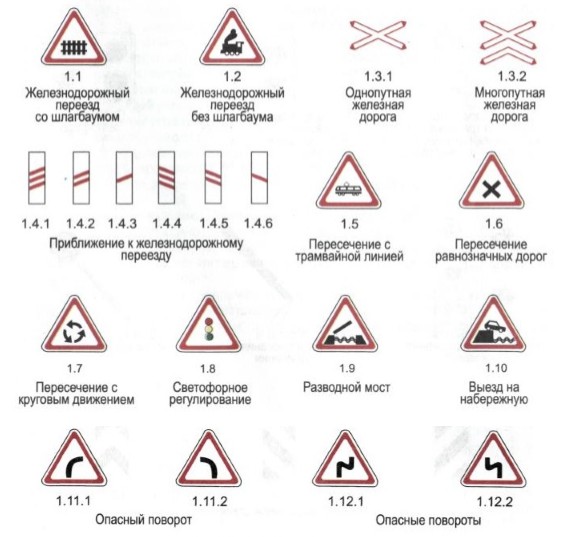 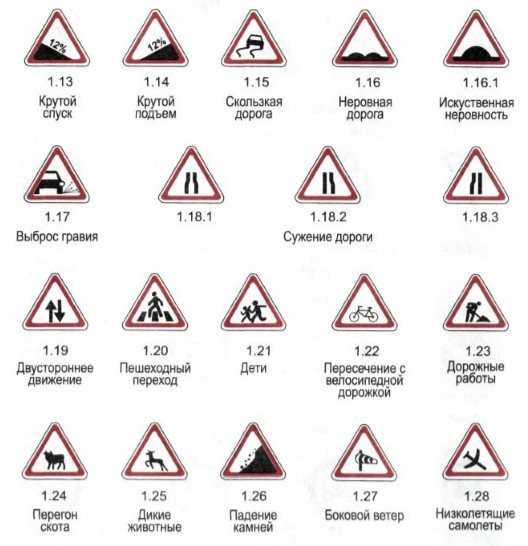 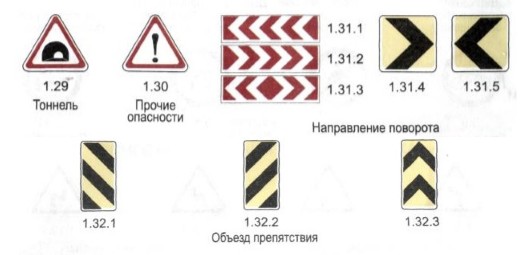 2.ЗНАКИ ПРИОРИТЕТА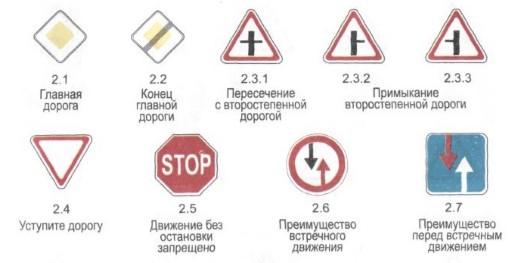 ЗАПРЕЩАЮЩИЕ ЗНАКИ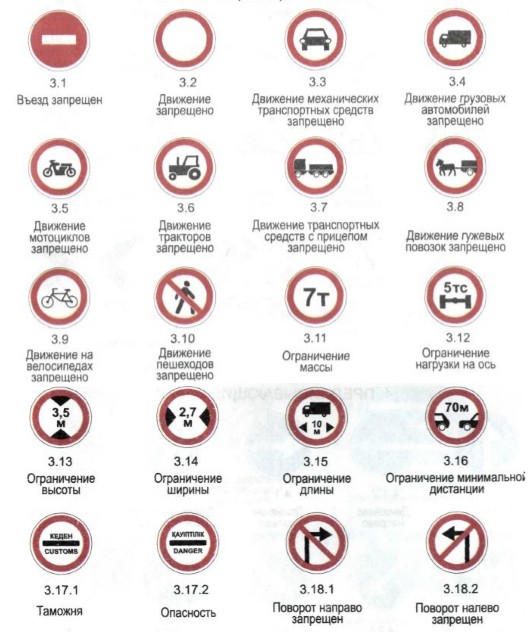 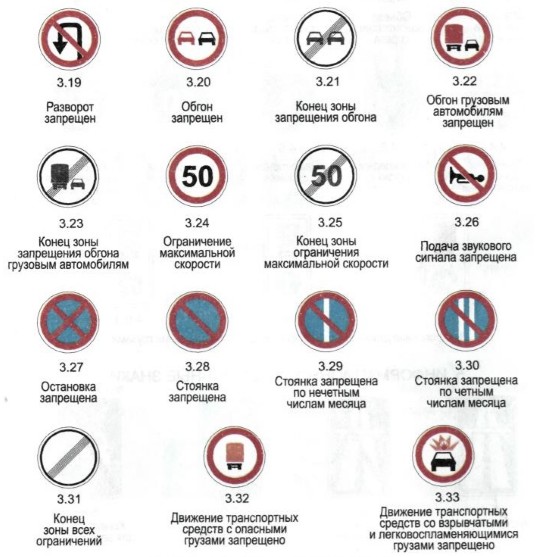 ПРЕДПИСЫВАЮЩИЕ ЗНАКИ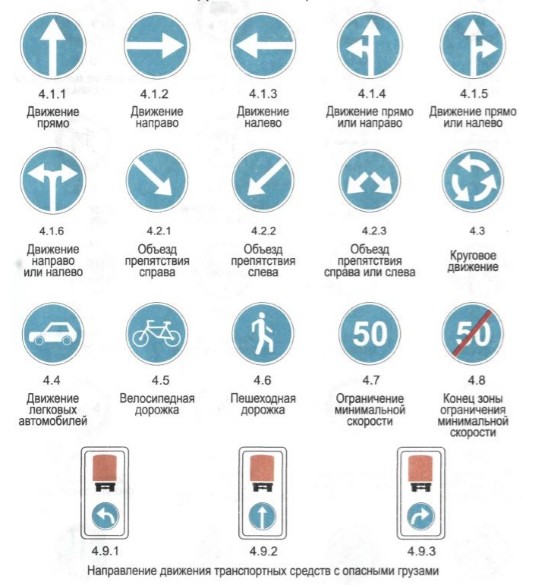 ИНФОРМАЦИОННО-УКАЗАТЕЛЬНЫЕ ЗНАКИ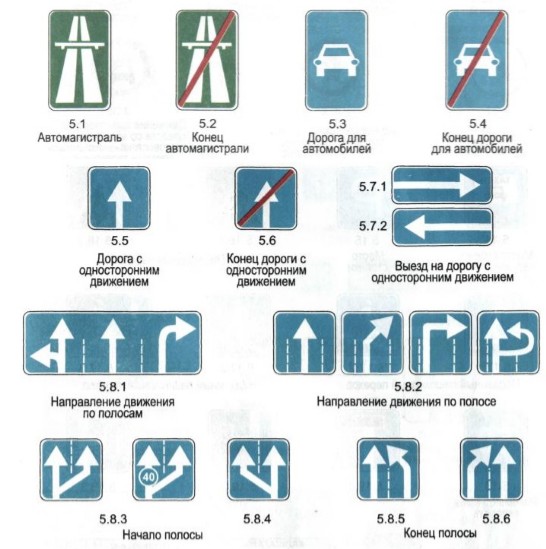 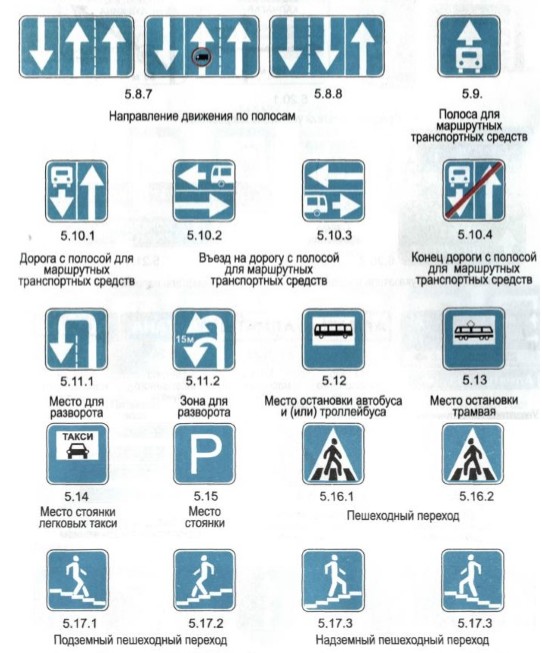 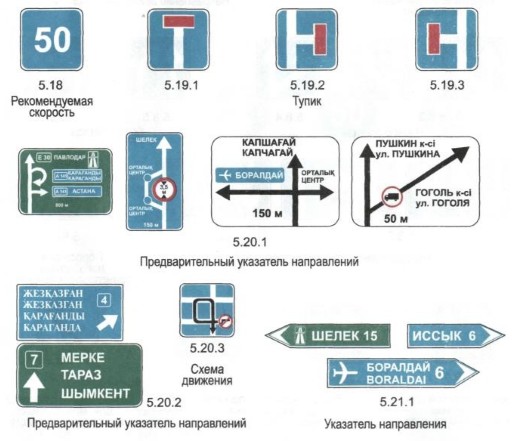 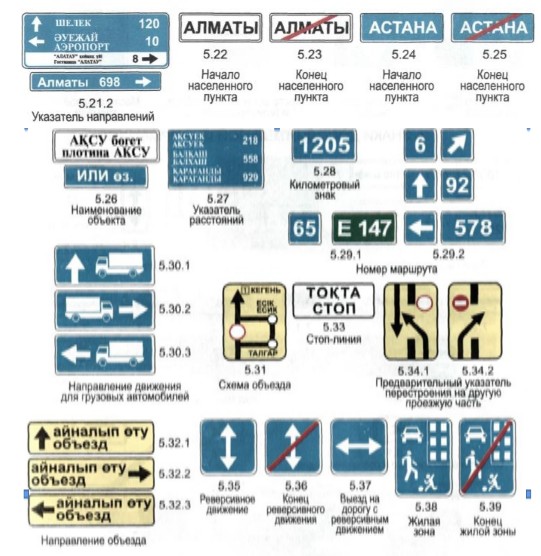 6.ЗНАКИ СЕРВИСА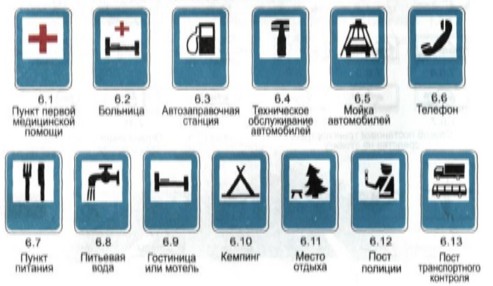 7.ЗНАКИ ДОПОЛНИТЕЛЬНОЙ ИНОРМАЦИИ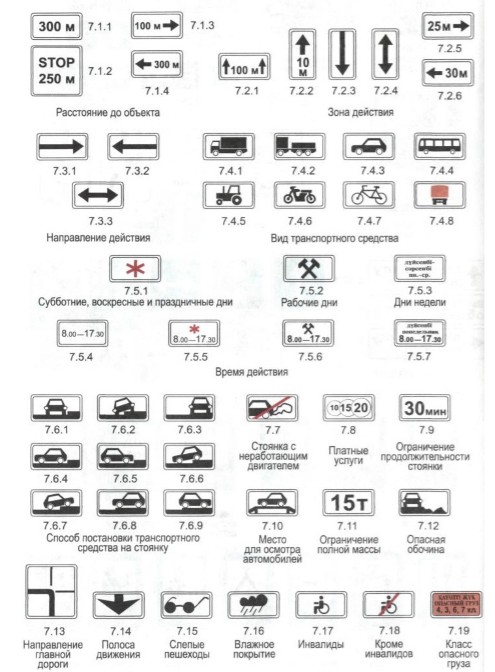 Разметка дорожная и ее характеристики(по СТ РК 1124 и СТ РК 1412)  	Сноска. Приложение 2 с изменением, внесенным постановлением Правительства РК от 02.08.2017 № 463 (вводится в действие по истечении десяти календарных дней после дня его первого официального опубликования).1. Горизонтальная разметка  	Горизонтальная разметка (линии, стрелы, надписи и другие обозначения на проезжей части) устанавливает определенные режимы и порядок движения.  	Горизонтальная разметка имеет белый цвет, кроме линий 1.4, 1.10 и 1.17 желтого цвета.  	Горизонтальная разметка:  	1.1 - разделяет транспортные потоки противоположных направлений и обозначает границы полос движения в опасных местах на дорогах; обозначает границы проезжей части, на которые въезд запрещен; обозначает границы стояночных мест транспортных средств и край проезжей части дорог, не отнесенных к автомагистралям (нумерация разметки соответствует СТ РК 1124. Наименование и изображение дорожной разметки приведены на рис. 3.);  	1.2 (широкая сплошная линия) - обозначает край проезжей части на автомагистралях;  	1.3 - разделяет транспортные потоки противоположных направлений на дорогах, имеющих четыре полосы движения и более;  	1.4 - обозначает места, где запрещена остановка. Применяется самостоятельно или в сочетании со знаком 3.27 и наносится у края проезжей части или по верху бордюра;  	1.5 - разделяет транспортные потоки противоположных направлений на дорогах, имеющих две или три полосы; обозначает границы полос движения при наличии двух и более полос, предназначенных для движения в одном направлении;  	1.6 (линия приближения - прерывистая линия, у которой длина штрихов в 3 раза превышает промежутки между ними) - предупреждает о приближении к разметке 1.1 или 1.11, которая разделяет транспортные потоки противоположных или попутных направлений;  	1.7 (прерывистая линия с короткими штрихами и равными им промежутками) - обозначает границы полос движения в пределах перекрестка;  	1.8 (широкая прерывистая линия) - обозначает границу между полосой разгона или торможения и основной полосой проезжей части (на перекрестках, пересечениях дорог на разных уровнях, в зоне автобусных остановок и тому подобное);  	1.9 - обозначает границы полос движения, на которых осуществляется реверсивное регулирование; разделяет транспортные потоки противоположных направлений (при выключенных реверсивных светофорах) на дорогах, где осуществляется реверсивное регулирование;  	1.10 - обозначает места, где запрещена стоянка. Применяется самостоятельно или в сочетании со знаками 3.28 - 3.30 и наносится у края проезжей части или по верху бордюра;  	1.11 - разделяет транспортные потоки противоположных или попутных направлений на участках дорог, где перестроение разрешено только из одной полосы; обозначает места, предназначенные для разворота, въезда и выезда со стояночных площадок и тому подобного, где движение разрешено только в одну сторону;  	1.12 (стоп-линия) - указывает место, где водитель останавливается при наличии знака 2.5 или при запрещающем сигнале светофора (регулировщика);  	1.13 - указывает место, где водитель должен при необходимости остановиться, уступая дорогу транспортным средствам, движущимся по пересекаемой дороге;  	1.14.1, 1.14.2 ("зебра") - обозначает нерегулируемый пешеходный переход; стрелы разметки 1.14.2 указывают направление движения пешеходов; 1.14.3 - обозначает пешеходный переход, где движение регулируется светофором;  	1.15 - обозначает место, где велосипедная дорожка пересекает проезжую часть;  	1.16.1 - 1.16.3 - обозначение направляющих островков в местах: 1.16.1 - разделение транспортных потоков противоположных направлений, 1.16.2 - разделение транспортных потоков одного направления, 1.16.3 - слияние транспортных потоков;  	1.17- обозначает остановки маршрутных транспортных средств и стоянки такси;  	1.18 - указывает разрешенные на перекрестке направления движения по полосам. Применяется самостоятельно или в сочетании со знаками 5.8.1, 5.8.2; разметка с изображением тупика наносится для указания того, что поворот на ближайшую проезжую часть запрещен; разметка, разрешающая поворот налево из крайней левой полосы, разрешает и разворот;  	1.19 - предупреждает о приближении к сужению проезжей части (участку, где уменьшается количество полос движения в данном направлении) или линиям разметки 1.1 или 1.11, разделяющим транспортные потоки противоположных направлений. В первом случае разметка 1.19 может применяться в сочетании со знаками 1.18.1 - 1.18.3;  	1.20 - предупреждает о приближении к разметке 1.13;  	1.21 (надпись "СТОП") - предупреждает о приближении к разметке 1.12, когда она применяется в сочетании со знаком 2.5;  	1.22 - указывает номер дороги (маршрута);  	1.23 - обозначает специальную полосу для маршрутных транспортных средств и другого общественного транспорта.  	Линии 1.1 - 1.3 пересекать запрещается.  	Допускается пересечение линий 1.1 и 1.2 для остановки транспортного средства на обочине, а линии 1.1 как исключение при объезде препятствия, если выполнить его невозможно, не прибегая к этому исключению.  	Действие линии 1.4. не распространяется на маршрутные транспортные средства.  	Линии 1.5-1.8 пересекать разрешается с любой стороны.  	Линию 1.9 при отсутствии реверсивных светофоров или когда они отключены разрешается пересекать, если она расположена справа от водителя; при включенных реверсивных светофорах - с любой стороны, если она разделяет полосы, по которым движение разрешено в одном направлении. При отключении реверсивных светофоров водитель немедленно перестраивается вправо за линию разметки 1.9.  	Линию 1.9, разделяющую транспортные потоки противоположных направлений, при выключенных реверсивных светофорах пересекать запрещается.  	Действие линии 1.10 не распространяется на транспортные средства, управляемые инвалидами I и II групп или перевозящие таких инвалидов, и на такси с включенным таксометром.  	Линию 1.11 разрешается пересекать со стороны прерывистой, а также и со стороны сплошной, но только при завершении обгона или объезда.  	В случаях, когда значения временных дорожных знаков, размещенных на переносной стойке, и линий разметки противоречат друг другу, водители должны руководствоваться знаками.2. Вертикальная разметка  	Вертикальная разметка в виде сочетания черных и белых полос на дорожных сооружениях и элементах оборудования дорог показывает их габариты и служит средством зрительного ориентирования.  	Вертикальная разметка:  	2.1 - обозначает элементы дорожных сооружений (опор мостов, путепроводов, торцовых частей парапетов и тому подобного), когда эти элементы представляют опасность для движущихся транспортных средств;  	2.2 - обозначает нижний край пролетного строения тоннелей, мостов и путепроводов;  	2.3 - обозначает круглые тумбы, установленные на разделительных полосах или островках безопасности;  	2.4 - обозначает направляющие столбики, надолбы, опоры ограждений и тому подобное;  	2.5 - обозначает боковые поверхности ограждений дорог на закруглениях малого радиуса, крутых спусках, других опасных участках;  	2.6 - обозначает боковые поверхности ограждений дорог на других участках;  	2.7 - обозначает бордюры на опасных участках и возвышающиеся островки безопасности;Рис. 3. ДОРОЖНАЯ РАЗМЕТКАГОРИЗОНТАЛЬНАЯ РАЗМЕТКА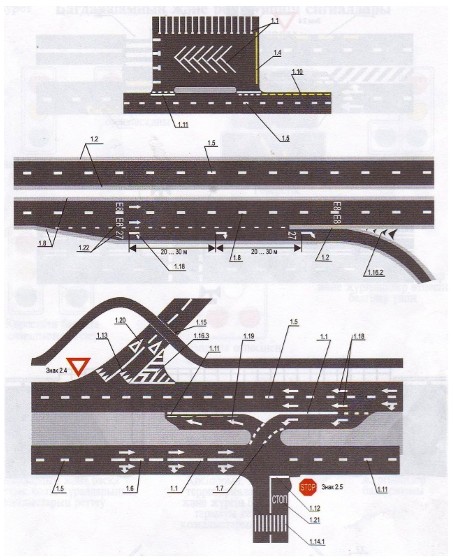 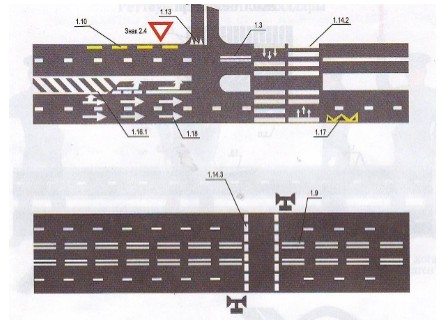 ВЕРТИКАЛЬНАЯ РАЗМЕТКА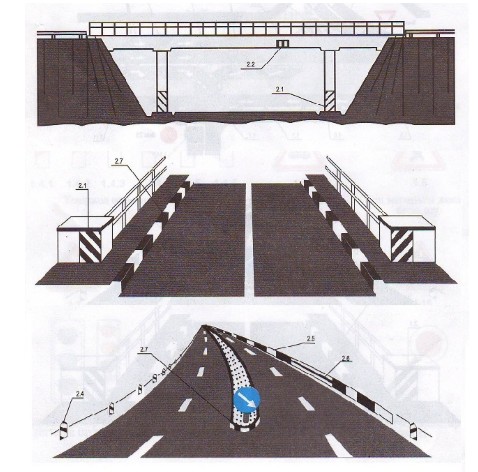 Приложение 1к Правилам дорожного движенияПриложение 2к Правилам дорожного движения